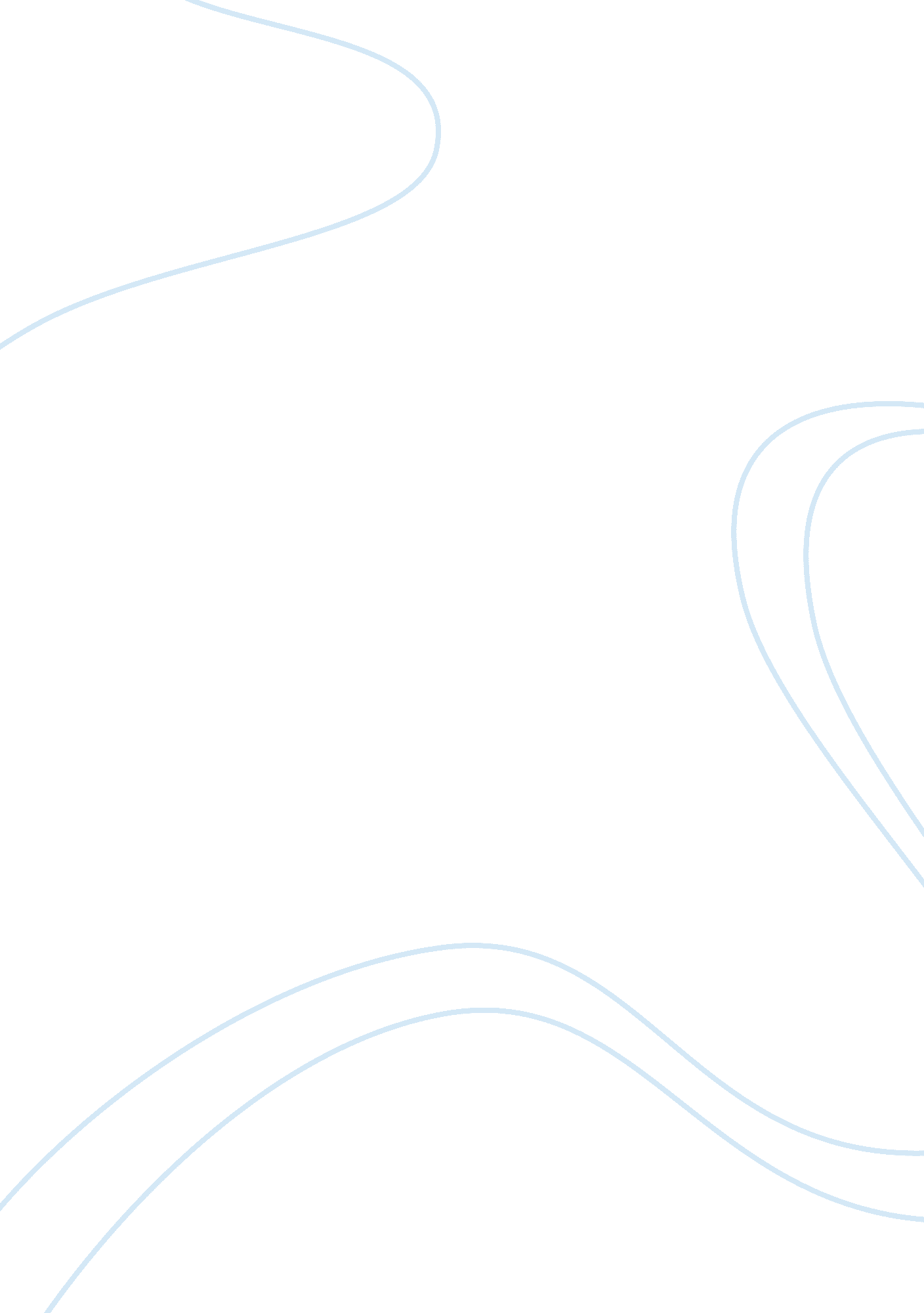 Things that go bump in the literature: an environmental appraisal of "haunted hou...Health & Medicine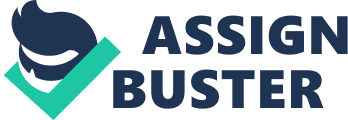 Introduction It might sound like an amusing or curious claim, but “ haunted houses” could be among the oldest problems in environmental psychology, i. e., the scientific study of the transactions and interrelationships between people and their surroundings ( Bell et al., 2001 ; Devlin, 2018 ). In this context, anthropologists note that haunt experiences have been important aspects of shamanism in both early and contemporary societies ( Hunter, 2018 ; McClenon, 2004 ; Winkelman, 2004 ). For instance, “ shaking tent” rituals involved a special cylindrical lodge or tent to contact “ spirits” for guidance on hunting, healing, and even locating missing persons. And as the name of the ritual suggests, the tent is supposed to tremble mysteriously during the ceremony. Moreman (2018 , p. 29) credited “ the earliest haunted house story in Greek or Roman literature” to a 2, 000-year-old play by Plautus entitled “ Mostellaria” (ca 200-194 B. C. E). This fictitious story reveals Roman beliefs about such phenomena ( Felton, 1999 ), which seemingly align well with modern presumptions ( Goldstein et al., 2007 ; Hunter, 2018 ; Massullo, 2019 ). Haunt-type experiences can also be found across many different societies and eras ( Carrington and Fodor, 1951 ; Owen, 1964 ; Roll, 1977 ; Gauld and Cornell, 1979/2017 ; Finucane, 1996 ; Tuczay, 2004 ). Still, it is important to note that the sociocultural milieu influences the interpretation of these anomalous episodes and the ways people cope with them (for discussions, see Houran, 2004 ; Houran and Lange, 2001b ). Haunted Houses as Social Facts…and Possibly More The term “ haunted house” references two types of ostensibly anomalous episodes, which we will examine from a phenomenological perspective ( Lange and Houran, 2001a ; Houran et al., 2019a , b ). First, “ poltergeist disturbances” can be described as clusters of unusual experiences (e. g., apparitions, sensed presences, hearing voices, and unusual somatic or emotional manifestations) and physical events (e. g., objects appearing to move by themselves, malfunctioning electrical or mechanical equipment, and inexplicable percussive sounds such as raps or knocks), which focus around certain people ( Roll, 1977 ; Ventola et al., 2019 ). Similar anomalies that persist at specific locations are said to constitute a second classification, “ haunts” or “ hauntings” ( Gauld and Cornell, 1979/2017 ; Roll and Persinger, 2001 ). However, a firm distinction between these two types of occurrences is tenuous due to their overlapping characteristics ( Dixon et al., 2018 ; Houran et al., 2019b ; Ventola et al., 2019 ) and shared set of psychological and physical anomalies that conform to a unidimensional and probabilistic (Rasch) hierarchy ( Houran and Lange, 2001a ; Houran et al., 2002b , 2019a ). Thus, a common source or set of mechanisms might underlie both kinds of episodes. Skeptical readers should not trivialize these anomalous experiences because they can affect several facets of people’s lives. Fundamentally, belief in ghosts informs an individual’s religio-cultural worldview ( Dyne, 2010 ; Eaton, 2015 , 2019 ; Hill et al., 2018 ). One journalist detailed an interesting and practical example of this during the COVID-19 pandemic ( Purwanto, 2020 ). These beliefs likewise have implications for social identity theories of social rank, self esteem, and the belief systems that individuals hold for explanatory meaning in their lives ( Tajfel and Turner, 1979 ; Dagnall et al., 2015b ; Hill et al., 2019 ). Reports of ghosts and haunts may also reinforce or contextualize the anxieties of individuals who are already fearful of the paranormal ( Lange and Houran, 1999 ; de Oliveira-Souza, 2018 ). The influence of haunt-type episodes is clearly widespread. Gallup polls from 1990, 2001, and 2005 showed that a substantial proportion of respondents believe in ghosts and hauntings ( Dagnall et al., 2015a , 2016 ). The 2005 Gallup poll found that 37% of those surveyed believed that houses could be haunted, with 32% stating that the spirits of deceased people could return to certain places or situations ( Moore, 2005 ). Other surveys have reported similar or even higher figures (e. g., Pew Research Center, 2009 ; Live Science, 2011 ; Lipka, 2015 ). Particularly, Chapman University (2018) Survey of American Fears documented from 2016 to 2018 an 11% rise in respondents who “ agree” or “ strongly agree” with the statement: “ Places can be haunted by spirits.” The percentage for 2018 (the last time the survey was conducted) was an astounding 58%. Likewise, a YouGov (2019) study reported that 45% of Americans polled believe that ghosts “ definitely” or “ probably” exist. Such beliefs can also spur various social consequences. For instance, the ghostly reputations of certain places have sometimes provoked real estate lawsuits concerning undisclosed “ stigmatized properties” ( Murray, 2017 ). In fact, houses rumored to be haunted often suffer significant value diminution, and this is especially true in countries such as Taiwan and Hong Kong (China) where haunts have strong cultural associations with bad luck, vengeful ghosts, and ancestral spirit anger ( Emmons, 1982 ; Chu, 2016 ; Bhattacharya et al., 2017 ). On the other hand, “ haunted” buildings or sites in Western culture are often promoted favorably as tourist destinations ( Hanks, 2015 ; Houran et al., 2020 ). Sales of these places can bring high prices if a paranormal reputation is regarded as a benefit by buyers ( Behar, 2017 ). Hill et al. (2018) further discussed how entire industries have developed around “ legend-tripping,” i. e., deliberately visiting spooky locations to seek paranormal experiences (cf. Bird, 2002 ; Holloway, 2010 ), as well as virtual excursions pursued via live-streamed videos ( Kinsella, 2011 ). Folklorists might regard such pursuits as examples of “ ostension,” which is showing or acting out a legend’s narrative in real life ( Manning, 2018 ). These trends relate to broader issues, such as Maddern and Adey (2008) concept of spectro-geographies. Edensor (2008) echoed this perspective in asserting that “ ghosts ‘ are a ubiquitous aspect of the phenomenology of place,’ ‘ ineffable and quasi-mystical’ dimensions which emerge in encounters with the material, the mediated, the sensual and the affectual” (p. 331). As such, spectral themes frequently appear in the popular media and academic literature. All of this serves to promote ghosts and haunted houses as pervasive cultural narratives ( Edwards, 2005 ; Goldstein et al., 2007 ; Booker, 2009 ; Lecouteux, 2012 ; Bader, 2017 ), which can become highly engaging memes ( Hill et al., 2018 , 2019 ; Drinkwater et al., 2019 ). Overall, haunted houses exist as psychological, cultural, economic, and legal realities — with a strong and engaging “ brand personality” akin to popular consumer products ( Annett et al., 2016 ; Hill et al., 2018 , 2019 ; Houran et al., 2020 ). Although witness accounts are often explained away as instances of gullibility, overactive imaginations, or outright fraud ( Nickell, 2001 , 2012 ; Ashford, 2017 ), researchers have occasionally documented the presence of independent environmental or physical mechanisms in spontaneous cases (e. g., Persinger and Koren, 2001b ; Vinokur, 2005 , 2016 ; Nickell, 2008 ; Colvin, 2010 ; Laythe and Houran, 2019 ). The ontological status of these anomalous episodes beyond that of social facts thus remains a legitimate question. Consistent with this perspective, our paper evaluates the broad explanatory power of environmental psychology for haunt-type experiences. The Present Review This paper extends Houran and Lange (2001b) noteworthy series of peer-reviewed and multidisciplinary research overviews on “ ghostly episodes” (i. e., ghosts, haunts, and poltergeists) by focusing on subsequent academic work related to environmental factors. This update is needed as researchers have published an array of relevant articles over the past two decades. To be sure, it is good practice to perform a periodic synthesis of subject knowledge accruing from the rapid rate of publications ( Ferrari, 2015 ), as well as to collate and share key research on a topic ( Bolderston, 2008 ). We also checked whether methodological recommendations made by several authors in the anthology ( Houran and Lange, 2001b ) benefitted subsequent research. These recommendations called for (i) more holistic studies that simultaneously consider and measure a range of potential physical factors in haunted environments (e. g., Radin, 2001 ; Roll and Persinger, 2001 ), (ii) the use of proper control conditions to understand the naturally occurring presence (or expected fluctuations) of physical variables as compared to haunted locations (e. g., Persinger and Koren, 2001b ), and (iii) extensive or competitive hypothesis testing involving cooperation between skeptics and parapsychologists (e. g., Schmeidler, 2001 ). Critical consideration of the effectiveness of these refinements is vital to advance a scientific understanding of haunt-type experiences (for a discussion, see Houran, 2017 ). Consequently, we conducted a non-systematic or narrative overview to identify, assess, and synthesize the relevant literature ( Ferrari, 2015 ). This was done in preference to a systematic review for several reasons (cf. Green et al., 2006 ; Gregory and Denniss, 2018 ). Our goal was to identify important research rather than all articles produced within the specified period. Hence, our analysis focused on significant indicative research, intending neither to be exhaustive nor definitive. This methodology is potentially open to bias, but the use of specific research terms ensured that the studies assessed were thematically congruent with the topic of environmental factors in haunt-type experiences. We explicitly provide an overview of the relevant research area and evaluate the current status of the topic but note that a detailed critique of each identified study is not necessarily a property of this approach (cf. Helewa and Walker, 2000 ; Green et al., 2006 ). A systematic review, in contrast, locates all relevant published and unpublished studies with the intention of assessing publication impact and identifying bias. A systematic review also tests specific hypotheses or examines the impact of specific populations, outcomes, etc. ( Gregory and Denniss, 2018 ). Commensurate with our stated aims, meta-analysis was deemed not appropriate. Meta-analysis is a quantitative, formal study design used to systematically assess the results of previous research in order to derive conclusions about that literature (see e. g., Forero et al., 2019 ). However, several issues argue against the use of meta-analysis here. Recent research shows that at least five compatible studies are needed to sufficiently overcome between study error variance ( Jackson and Turner, 2016 ). On this point, crucial disparities exist among the research methods and contexts in the literature that we sourced. These differences are substantial; they include purely field versus laboratory physical readings and, in some instances, a lack of either. Moreover, in many instances the physical aspect of what was being assessed (e. g., EMF variation, frequency, or magnitude, and sometimes infrasound) are not convertible to a standard metric given the information provided by the studies. A meta-analysis, therefore, could produce inaccurate results and interpretations. Also, despite their popularity, meta-analytic techniques are not without criticism ( Thompson and Pocock, 1991 ; Sharpe, 1997 ; Houran et al., 2018 ). Regardless of the method employed, a sound review is characterized by rigorous evaluation and critical analysis of relevant academic work ( Bolderston, 2008 ). Method We reviewed conceptual and empirical research on “ ghostly episodes” from environmental perspectives that was published primarily since the evaluations in Houran and Lange (2001b) . We targeted studies using eighteen keywords or phrases frequently used in research examining haunt-type experiences: anomalous experience, apparition, demon, ego-alien intrusions, encounter experiences, ghost, ghost-hunting, haunt, haunting, metachoric experience, paranormal belief, paranormal experience, poltergeist, possession, séance, sensed presence, sitter-group work, and spirit. Our search was limited to publications written in English. The procedure covered electronic search engines and repositories (i. e., Google Scholar, PsycINFO, and ResearchGate), and examination of titles, abstracts, reference lists, and publications. Finally, we included studies cited in the sourced works. This process yielded 66 articles. Of these, 55% ( n = 36) appeared in parapsychology journals or niche sources versus 45% ( n = 30) in mainstream journals or sources. The distribution appears reasonably balanced from an ideological standpoint, but this literature set averages just three articles per year. This implies slow and limited progress in examining the role of environmental factors in haunt-type episodes. Results Six environmental variables emerged from our qualitative inspection of the identified literature: (i) embedded (static) cues; (ii) lighting levels; (iii) air quality; (iv) temperature; (v) infrasound; and (vi) electromagnetic fields. Study authors often characterized these factors as either conscious or unconscious stimulants of anomalous experiences. Conscious stimulants are variables that can overtly capture attention and be interpreted as ghostly. Unconscious (or non-conscious) stimulants refer to elements that are unwittingly or passively sensed and can stimulate unusual or anomalous perceptions. Note that some variables might act as either type of stimulant. Embedded (Physical or Static) Cues in the Environment Content or thematic analyses of haunt narratives have suggested that the perceptual details of percipients’ experiences are often congruent with contextual variables attending the situation or location ( Harte, 2000 ; Houran, 2000 ). These “ context effects” include tangible embedded cues in the physical environment, such as the mysterious aroma of lilacs in a room with a prominent violet hue or the mysterious sound of waltz music in an empty ballroom. Unfortunately, few ecologically valid studies have empirically tested the premise that haunt experiences might involve such cues. There are two notable exceptions. First, Houran (2002) examined the real-time anomalous experiences of research participants in tandem with salient environmental and aesthetic characteristics of haunted vs non-haunted rooms in a historic mansion with a quiet reputation for paranormal activity. For instance, certain locations were associated with reports of a sensed presence. These accounts correlated with rooms containing the most artwork (i. e., portrait paintings that conceivably created a sense that participants were literally being watched). Nonetheless, analysis found no statistically significant differences between the haunted and non-haunted areas based on the number of pieces of artwork (specifically paintings and sculptures), or the ambient temperature, humidity, or the number of air vents in each room. Consequently, there was no evidence that these environmental features acted as contextual variables to stimulate or shape participants’ experiences. Terhune et al. (2007) improved on this basic procedure in their field investigation of a reputed haunt (an unpublicized private residence) in comparison to a nearby control house. These researchers measured physical cues such as windows, mirrors, and the quantity and type of artwork (with and without human forms) using a research design that encompassed (i) potential differences between the target and control houses; and (ii) potential differences within haunted and non-haunted areas of the target house. These physical cues were also examined in relation to the presence of apparent photographic anomalies obtained across different film media during the study and rated by independent judges. Similar to Houran (2002) , no statistically significant effects ( p < 0. 05) were found for the environmental variables. However, there was a suggestive trend ( p < 0. 07, two-tailed) for the control house ( M = 3. 57, SD = 3. 10) to contain more mirrors than the target house ( M = 1. 00, SD = 1. 41). This finding might seem surprising and counterintuitive, since mirrors and reflective surfaces in general are associated with anomalous experiences ( Caputo, 2010a , b ; Caputo, 2013 ; Caputo, 2015 ; Caputo, 2016 ; Caputo, 2017 ; Caputo, 2019 ; Caputo et al., 2012 ). This correlation offers several interpretations. Mirrors might, for example, serve as embedded (physical) cues that reinforce expectancy or suggestion effects. However, this possibility must be balanced against the evidence indicating that reflective surfaces can directly stimulate perceptual aberrations, independently of suggestion ( Caputo, 2010b , in press ). Indeed, unusual or anomalous perceptions (in different sensory modalities) predictably and systematically manifest when even healthy (i. e., non-clinical) individuals are directed to stare intently into a mirror, darkened space, or another person’s face over a period of time and under low illumination ( Caputo, 2019 ). Psychomanteum, mirror-gazing, and eye-gazing protocols that are used to study these perceptual phenomena constitute a fascinating niche within consciousness studies and can aid model-building or theory-formation of haunt-type experiences (cf. Radin, 2001 ). Caputo (2019) proposed three distinct clusters (or factors) of anomalous experience that derive from different brain circuits stimulated during such facilitated sessions. He validated his idea with a questionnaire study that assessed the strength and frequency of a large list of apparitional and anomalous phenomena. This list generally aligned with Baker (2002) definition of apparitions, which itself was adapted from Thalbourne (1982) glossary: “ A sensory experience in which there appears to be present a person or animal (deceased or living) who is in fact out of sensory range of the experient…” (p. 110). A principal component analysis and quartimax rotation suggested that anomalous experiences during mirror and eye-gazing sessions form three independent factors ( Caputo, 2019 ). This same three-factor structure was confirmed via other methods (e. g., polychoric, alpha), suggesting that the perceptual anomalies derive from three distinct states of consciousness: (i) depersonalization (i. e., changes of multisensory integration on bodily-self, hence out-of-body presence); (ii) derealization (i. e., changes in sensory maps of visual processing, hence deformations in perceptions); and (iii) dissociated identity (i. e., changes with self-concept, thus apparitions of strange personalities in place of the subject’s real face reflected in the mirror). The balance among these three processing levels apparently varies among observers ( Caputo, 2019 ). Lighting Levels Illumination is an understudied topic in the relevant literature. Settings with low-light appear to be normal operating procedure in many field investigations (e. g., Houran et al., 2002b ; Laythe and Owen, 2013 ), not to mention spiritualistic practice (e. g., Laythe et al., 2017 ). Moreover, the horror film genre is an obvious example of darkness being used as a “ theatrical artifice” (cf. Loiselle, 2020 ) to reinforce conditions of spookiness or creepiness. Therefore, it is reasonable to expect that darker settings bolster the expectancy set of percipients. Of the few studies that have directly examined lighting in relation to haunts, Terhune et al. (2007) found that overall lighting levels were not significantly different in an allegedly haunted site compared to a control site. Yet, examination of the means and standard deviations do show lower mean levels of lighting (F-stop aperture: M = 4. 07 vs. 4. 77) and much less variability ( SD = 0. 19 vs. 1. 19) at the haunted location, indicating an overall lower level of lighting (albeit non-significant). A serious limitation in this study was that measurements were not made simultaneous with real-time reports of anomalous experiences. In contrast, Wiseman et al. (2003b) measured the lighting levels both inside and directly outside the test areas of the haunted South Bridge Vaults (Edinburgh, Scotland). These researchers found a significant association between the lighting outside of target areas and anomalous reports of participants, as well as with those areas with a history of ghostly reports. Nevertheless, “ lighting levels” could be the wrong attribution for these findings if the absence of light or sensory deprivation is instead the principal effect. An oft-used explanation for ghostly anomalies as a function of darkness is visual pareidolia, or the tendency to make or perceive meaningful patterns in visual noise ( Myers, 2015 ). Nees and Phillips (2015) similarly argued that auditory pareodolia accounted for so-called “ electronic voice phenomena” (EVP) and related experiences in some haunt episodes. Evidence supports this model, although it typically derives from research with patients suffering from psychosis or disorders such as dementia. For instance, Mamiya et al. (2016) standardized a short-form visual pareidolia test for use with dementia patients, which correlated positively ( r = 0. 42) with separate measures of pareidolia. This test provides a series of white noise and blurred image pictures for participants to interpret. Notably, they do not measure low lighting images, but earlier work using this procedure ( Uchiyama et al., 2012 ) showed a significant increase in pareidolia hallucinations with dementia patients versus controls. Unfortunately, the populations and methodologies in these studies undermine the generalizability of their findings for non-clinical samples or haunt-related contexts. More closely related to the dark bowers of a haunted location are Daniel and Mason (2015) sensory deprivation studies. These researchers placed participants (scoring either low or high on psychotic-like experience) in a sensory deprivation chamber for sound and light. Both the low and high scoring groups reported a significant increase in psychotic-like experiences, which did not appear to be a function of either suggestibility or fantasy proneness. Overall, lighting level seems a likely contributor to experiences deemed paranormal or ghostly. However, we note that light anomalies or other curious “ artifacts” captured on film or video ( Lange and Houran, 1997b ; Storm, 2001 ; Ventola, 2002 ; Schwartz and Creath, 2005 ; Laythe and Owen, 2013 ; Mayer, 2014 ) or measured outside the visible light spectrum ( Joines et al., 2012 ) are not, strictly speaking, accounted for by pareidolia-like effects. Relative to the former, Wilson et al. (2010) demonstrated transient decreases in both infrared and visible light during environmental measurement of a single séance session of approximately 95 minutes. Further studies are needed to account for low-light pareidolia phenomena, while controlling for other environmental factors in haunt-related settings (e. g., Jawer et al., 2020 ). Air Quality Government agencies describe the general cleanliness of the air and potentially associated health effects via the Air Quality Index (AQI: see 1 and 2 ). Five major air pollutants are regulated by the Clean Air Act in the United States: (i) ground-level ozone; (ii) particle pollution (e. g., acids, such as nitrates and sulfates); organic chemicals, metals, soil or dust particles, and allergens (e. g., fragments of pollen or mold spores); (iii) carbon monoxide; (iv) sulfur dioxide; and (v) nitrogen dioxide. For each of these, the Environmental Protection Agency has established national air quality standards and calculates the AQI to protect public health. Of the above categories, we found only references to particle pollution and carbon monoxide in the haunt literature. For instance, humidity or water vapor is a contributor to mold growth ( Environmental Protection Agency, 2017 ). Numerous articles have bolstered public awareness of the acute and chronic illnesses that can result from exposure to biotoxins made by molds, dinoflagellates, spirochetes, and blue-green algae ( Shoemaker et al., 2005 ; Ackerly, 2014 ; Tsafrir, 2017 ). The ensuing symptoms sometimes parallel the psychological experiences that characterize haunts, e. g., disorientation, mood swings, temperature regulation problems, and tingling (cf. Tsafrir, 2017 , para. 8). Since many haunted locations are older structures that are prime candidates for mold or other indoor air quality problems, some authors ( Clarkson University, 2015 ; Kane, 2015 ) have proposed that ghostly experiences are indicative of exposure to toxic molds. To our knowledge, this speculation has yet to be validated by research showing differences in indoor air contamination between haunted and control locations. Furthermore, the available evidence is not persuasive that haunts are even indirectly related to humidity levels (or mold growth). Terhune et al. (2007) study of a target house and control house revealed significantly higher humidity levels in the target house, but there was no statistically significant difference in humidity levels between haunted versus non-haunted rooms of the target house. There were likewise no significant differences in humidity levels (or the number of air vents) in Houran (2002) investigation of haunted and non-haunted rooms at a historic mansion. Broadly speaking, the relevant literature has omitted the measurement of humidity. This is not to say that pertinent findings are completely absent. To be sure, “ It’s not the heat, it’s the humidity” is an old adage with some empirical support. For instance, Ding et al. (2016) found that humidity significantly compounds the negative association between hot weather and mental health, demonstrating a. 01% to. 05% increase in negative mental health effects based on logit model prediction of heat and humidity. Still, the contribution of humidity to mental health appears to be small. Conversely, the role of carbon monoxide has been clearly substantiated in a few reports. Perhaps most famously, Wilmer (1921) published a dramatic case study of a couple who moved into a “ large, rambling, high-studded house, built around 1870, and much out of repair.” The pair soon began having anomalous experiences encompassing unusual bouts of headaches, strange sensations, feelings of listlessness, hearing phantom footsteps, and seeing mysterious figures. Their complaints closely matched the classic signs or symptoms of a haunt ( Houran et al., 2019a , b ), but these were eventually traced to carbon monoxide poisoning from a faulty furnace. According to The Body Odd (2009) , a much more recent case involved a woman who was found delirious and hyperventilating after seeing a ghost while taking a shower. Investigators discovered a new gas water heater had been improperly installed and thus flooded the house with carbon monoxide. Beyond those two examples (including only one citation within our literature set), the available evidence does not implicate carbon monoxide poisoning in witness reports. Telling in this respect is that Joe Nickell, a well-known skeptic and researcher of paranormal claims, stated that he has “…never encountered this scenario” ( The Body Odd, 2009 , para. 18). Temperature Ghostly episodes can, but rarely, involve reports of an increase in temperature ( Houran et al., 2019a ). For example, Nickell (2001) discussed one account in which a phantom silhouette was reported by a naval captain in an unbearably hot bedroom. The most often reported temperature anomalies in haunt-type experiences, however, are so-called cold spots, i. e., a distinct perception of localized coldness ( Parsons and O’Keeffe, 2006 ). Williams et al. (2008) online primer for paranormal enthusiasts noted that the duration of cold spots can range from a “ fleeting feeling, or they may be persistent over time” (p. 1). Parapsychologists acknowledge that these subjective temperature drops or changes at haunts may stem from the predictable physiological reaction to fear in a purportedly haunted space ( O’Keeffe and Parsons, 2010 ). Still, there is a paucity of laboratory research to verify the hypothesized causes of temperature anomalies. Some experimental work on related anomalous experiences includes reports of temperature drops, such as with séance room phenomena ( Wiseman et al., 2003a ). O’Keeffe and Parsons (2010) critically discussed one of the few studies in the last 25 years — conducted by Radin and Rebman (1996) — that tested the correlation between temperature changes in the immediate environment and participants’ mental states (albeit via the induction of an anomalous experience). The study’s protocol involved an instrumented psychomanteum chamber: a small and dimly lit room with a mirror strategically placed to induce experiences of after-death communication ( Root, 2015 ). O’Keeffe and Parsons (2010 , p. 113) noted that “ some of the significant ambient temperature and physiological correlations were possible artifacts of a common downward drift in temperature” exacerbated by the floor-level placement of the computerized thermometer. Terhune et al. (2007) extensive field study of an allegedly haunted residence found that ambient temperature was significantly colder compared to a nearby designated control house, even when possible confounds were considered (e. g., number of windows). However, there was little difference within the haunted house itself, i. e., no relationship between areas associated with anomalous experiences and temperature readings. Similarly, a series of field experiments conducted at Hampton Court Palace and the Edinburgh Vaults to examine psychological mechanisms that might underlie participants’ haunt experiences (cf. Houran et al., 2002b ) also accumulated a wealth of data on environmental variables ( Wiseman et al., 2003b ). The researchers found no significant relationship between temperature and the number of anomalous experiences that research participants reported ( Wiseman et al., 2003b ). Infrasound Leventhall et al. (2003) defined infrasound as audio frequency energy that falls below the range of normal hearing, typically 20Hz. It can be characterized simplistically as a hum you cannot hear. Persinger (1974 , 2014) noted the prevalence of both ambient infrasound within the environment (via natural phenomena such as geomagnetic activity, wind, etc.) and man-made infrasound (e. g., aircraft, large machinery, air movement in duct systems). The vibroacoustic effect of a wide spectrum of low-frequency sound (typically 20–160 Hz) within a paranormal context has been argued from a physics perspective in two key articles ( Vinokur, 2005 , 2016 ). In these papers, Vinokur described how naturally occurring vibroacoustic phenomena can produce poltergeist-type effects (rattling windows, whispering galleries, etc.). We note that the proposed role of infrasound in haunt-type experiences dates a decade earlier to the research of Tandy and Lawrence (1998) . They posited a causal link between infrasound and apparitional experiences specifically noting that infrasound around 19 Hz appeared to cause visual effects derived from eyeball-vibration that might be interpreted as a ghostly sighting. This basic hypothesis was tested a few years later in a study of ambient infrasound in a reputedly haunted 14th century cellar beneath a tourist information centre in Coventry ( Tandy, 2002 ). Parsons (2012) , however, conducted a series of infrasound measurements at the same venue in 2006. His findings did not support those of Tandy but instead implicated a “ broad range of frequencies exceeding 30 dBS between 20 Hz and 2 HZ, with a peak at 44 dBS at 5. 7 Hz” ( Parsons, 2012 , p. 165). Authorities have further voiced two major concerns about Tandy’s work ( Tandy and Lawrence, 1998 ; Tandy, 2002 ): first, the lack of detail provided about the infrasound measurements themselves (weighting filter unspecified, room dimensions not taken into account, etc., Parsons et al., 2008 ; Parsons, 2012 ); and second, the lack of evidence demonstrating the physiological effects of such weak infrasound levels ( Braithwaite and Townsend, 2006 ). These criticisms challenge the relevance of infrasound (specifically around 19 Hz) to haunt-type experiences. Field studies of haunts across the United Kingdom led by Parsons et al. (2008) , Parsons (2012) , Parsons and Cooper (2015) , on the other hand, concluded that high ambient levels of infrasound (at varying frequencies) did contribute to witness accounts. That said, these findings did not support Tandy and Lawrence (1998) hypothesis that infrasound near 19Hz induces visual disturbances that are intepreted as apparitional experiences. Nevertheless, similarities exist between the physical and psychological effects of infrasound documented in the lab and those reported anecdotally by witnesses in haunt cases ( O’Keeffe and Parsons, 2010 ; Parsons, 2012 ). Participants in recent studies of pure infrasound tones at high sound-pressure levels have reported effects such as headaches, ear pressure, tiredness, change in heart rate, disorientation, and complications arising from the impact on the inner ear ( Chen and Hanmin, 2004 ; Hansen, 2007 ). Furthermore, Tandy and Lawrence (1998) original hypothesis has been re-examined in a series of unusual and highly public studies conducted since 2001. Music concerts that incorporated man-made infrasound were held at a venue in Liverpool and again at the Royal Festival Hall in London ( Arenda and Thackara, 2003 ). In a pre-specified number of pieces during the concert, infrasound was added and the audience’s emotional response to the music correspondingly measured. Although the environment and social context may have played a role in the way the audience reacted to the music, counter-balancing of the infrasound presence over two performances controlled some of this influence. In addition to questionnaire-based data, free response sections provided a rich source for more qualitative information. Reactions ranged from low-arousal reports like “ calm” and “ sleepy” to more active states such as “ aroused” and “ excited.” These accounts reflected experiences that varied in intensity from slight agitation or light-headedness to the more noticeable, e. g., increased heartbeat, facial tingle, and a marked sense of presence ( Arenda and Thackara, 2003 ). A similar approach to infrasound generating and testing was used in two further public performances in 2006 and 2010, whereby the focus was on infrasound at 18. 9Hz at a sound pressure level exceeding 90DBs ( Forsyth and Pollard, 2019 ). Reactions noted by audience members included distinct physical discomfort and anxiety, yet it is unclear whether these responses were due to the generated infrasound, the ambient infrasound already present, or other environmental variables that factored into the performance (e. g., subliminal suggestion) ( Parsons, 2012 ). A novel test of Tandy’s hypothesis involved the construction of a “ completely empty, white, and circular room” that became “ haunted” through the systematic variation of two key factors: electromagnetic fields and infrasound ( French et al., 2009 , p. 621). In this so-called Haunt Project, participants were informed in advance that they might be exposed to varying EMFs, infrasound, both or neither, and that they might experience mildly unusual sensations as a result (p. 624). The participants spent nearly an hour wandering around the specially constructed room and were asked to record their impressions and experiences. Participants reported many unusual or anomalous perceptions, but the frequency was unrelated to the environmental manipulations. The researchers therefore proposed that expectancy or suggestion effects accounted for the participants’ experiences ( French et al., 2009 ). We should qualify that the apparent suggestion effects in this experiment might not have been independent of some confounding physical influences. Particularly, French et al. (2009) stated that “ Informal pilot testing had suggested that dim illumination and a cool temperature would be the most suitable conditions for this study, insofar as they are the conditions typically associated with reputedly haunted locations” (p. 621). Furthermore, Parsons and Cooper (2015) were critical of the general results, raising concerns about the production of infrasound (combining two sine waves of 18. 9Hz and 22. 3Hz), the lack of detail regarding the sound recording equipment, and the absence of ambient infrasound data. Electromagnetic Fields (EMFs) If the public associates anything that is “ scientific” with haunt-type experiences, it is the apparent role of EMFs ( Houran, 2017 ; Massullo, 2017 ). Indeed, it can be argued that the majority of findings from fieldwork studies of haunts relate to EMF effects ( Houran and Lange, 1998 ). Interested readers are encouraged to consult important discussions of this topic for insight into the technicalities involved and corresponding debates concerning the issues of measurement and interpretation of research findings (see Persinger and Koren, 2001b ; Williams et al., 2007 ; Braithwaite, 2008 , 2010 , 2011 ; Parsons, 2015 ). As basic background, geomagnetic fields (GMF) are DC fields that are largely generated through the fluid motion of the Earth’s molten iron core ( Buffet, 2000 ). Although the GMF of the Earth averages around 500-milliGauss (MG), and is typically less than 10 Hz, several variables can produce notable changes in GMF strength around the globe. These include seismic activity along fault zones ( Persinger, 1974 , 1985 ), electrical activity during thunderstorms, and large amounts of magnetic or electrically conductive minerals present in the geology of a given area. In addition, increases in cosmic radiation – e. g., from sunspots, solar flares, or similar phenomena –can sometimes greatly change GMF strength and lead to geomagnetic storms as this radiation interacts with the boundary of the GMF in the upper atmosphere ( Lyon, 2000 ). In contrast, electromagnetic fields are AC fields that are usually produced artificially by electrical power currents, though in some instances, EM fields are produced naturally by geophysical sources. For instance, electricity can be produced through seismic pressure acting on conductive rock along fault zones ( Persinger, 1985 , 1987 ), as well as by very low frequency atmospherics, i. e., electromagnetic pulses produced from electrical discharges after a lightning strike averaging around 0. 6-MG ( Schienle et al., 1998 ). GMF and EMF are both phenomena associated with the electromagnetic spectrum at its slowest frequencies. Whereas GMF resides in the single-digits frequencies, EMF is typically shorthand for mains frequency (i. e. power lines) magnetic fields produced at either 60 or 50Hz, depending on your country of origin. Nowhere are the issues of technology and measurement more problematic than with EMFs ( Laythe, 2015 ; Laythe et al., 2017 ), particularly in the stark contrast between laboratory designs and field measurements. Studies examining EMF-relationships have been published sporadically for years, but considerable variations in methods and ontological assumptions have made it difficult to compare and contrast study outcomes and implications. Foremost among these issues are incorrect assumptions about EMF behavior in natural settings. Laythe et al. (2017) have emphasized that EMFs are subject to rapidly declining strength as a function of distance, which implies an exponential decay rate ( Tipler, 1987 ; Thidé, 2004 ). Thus, power lines or electrical towers have been erroneously blamed for EMF findings when actually these structures can be relatively close and not affect the EMF levels of nearby environments. Similarly, most of the magnetic force of artificially produced EMF is diminished as a function of radio and broadcasting data ( Thidé, 2004 ). Further, triangulation is rarely used with EMF in the field, which makes detection of the precise source of EMFs nearly impossible. Finally, the technology of EMF meters is receptive, meaning these have a limited capacity to detect EMF fields (which decay quickly). Readings can consequently be significantly altered by moving an EMF meter by two or three feet ( Laythe et al., 2017 ). These statements are neither meant to imply that EMFs do not generally affect environmental systems, nor that geophysical effects do not necessarily influence “ haunted” environments. We conclude only that the methods of EMF data collection in the field have inhibited effective cross-study comparisons. For example, some evidence suggests that sleep disturbances, mood shifts, and increases in anxiety can coincide with changes in geomagnetic field activity ( Persinger, 1987 ). Other studies suggest that people with particularly sensitive temporal lobes (a condition that may be caused by temporal lobe epilepsy or brain injury), may be more susceptible to changes in GMF activity ( Fuller et al., 1995 ; Persinger, 2001 ; Persinger and Koren, 2001b , pp. 183–184). Correlational research suggests that geomagnetic activity may be stronger on days when people report bereavement hallucinations (i. e., apparitions of people who have recently died) ( Persinger, 1988 ; Persinger and Schaut, 1988 ). Strong geomagnetic fields, around 200-MG or more above the average for the Earth’s GMF, have been documented at reputed haunts ( Roll and Persinger, 2001 ). It is important to note, however, that all these studies assume that within the mix of EMF magnitude (i. e., field strength), a persistent frequency exists that corresponds to the precise frequency needed to produce a sensed presence or related hallucinatory-type phenomena. Some experimental evidence also raises concern over the potential effects of EMF exposure on mental health ( O’Connor, 1993 ; Paneth, 1993 ). For example, two studies have observed possible changes in brain wave activity on an electroencephalogram (EEG) following two-second exposure to EMFs as strong as 780-MG ( von Klitzing, 1991 ; Bell et al., 1992 ). Persinger et al. (1997) found changes in brain waves when lower strength magnetic fields (10-MG) were applied over several minutes, and these changes persisted a short time after the magnetic stimulation ceased. A review of experimental studies also suggests that brain chemistry and hormone levels may sometimes change in response to EMF exposure ( Reiter, 1993 ). Some data also suggest that EMF exposure can also affect sleep ( Sher, 2000 ), which might contribute to haunt experiences that occur during sleeping hours. Gangi and Johansson (2000) even proposed that EMF exposure can cause certain skin cells to release inflammatory substances that can cause itching and other skin sensations. Such physiological effects might relate to unusual somatic complaints reported in some haunt experiences ( Houran et al., 2002a ; Houran et al., 2019a ). EMF strength in buildings typically averages between 0. 2- to 2-MG. Several field investigations of haunts have measured EMFs appreciably above this average (e. g., Roll et al., 1996 ; Persinger et al., 2001 ; Roll and Persinger, 2001 , pp. 154–163; Wiseman et al., 2002 ). In the laboratory, Persinger et al. (2000) studied the experiences of a man who had reported haunt phenomena in his home. When they applied a 10-MG EMF to his brain, the man reported experiencing brief rushes of fear and various odd sensations. This was followed by his perceiving a visual image that seemed to resemble the apparition he had remembered previously. Changes in brain wave activity were also measured via EEG in conjunction with his anomalous perception (for discussions of this and related work, see Persinger, 2001 ; Persinger and Koren, 2001a , b ). Laboratory research also shows that anomalous impressions can be artificially induced by stimulating the brain with temporally complex, weak-intensity magnetic fields ( Cook and Persinger, 2001 ; Persinger, 2001 , Persinger, 2003 ; Persinger et al., 2001 ; for reviews see Persinger and Koren, 2001a , b ). According to Persinger, anomalous perceptions are caused by temporally complex magnetic fields that induce partial micro-seizures (paroxysmal events) in temporal-lobe regions and the deep sub-cortical structures they house, such as the hippocampus and amygdala ( Persinger and Koren, 2001b ). Essentially, Persinger proposed that such micro-seizures can cascade through the neural landscape and, with enough intensity, affect the individual’s thoughts, images, memories, and feelings, so that hallucinations, and anomalous perceptions result ( Persinger and Healey, 2002 ). His clear and testable prediction is that magnetic fields present at some reputed haunts can induce reports of sensed presences or other ghostly experiences ( Persinger et al., 2001 ; Persinger and Koren, 2001b ; Roll and Persinger, 2001 ). However, this “ Persinger effect” (i. e., EMF-induced hallucinations) as a comprehensive explanation for haunted houses is insufficient for several reasons. First, it does not consider the low probability that all haunts exist at environments where a very specific and precisely patterned EMF wave can affect temporal lobe functioning. Braithwaite (2008) haunt investigations, for example, identified only two of approximately 50 sites with magnetic fields that were temporally complex. This incidence rate (4%) might be better described as “ coincidental” than “ rare.” Similarly, Laythe and Owen (2013) found highly varied EMF and GMF readings in a non-powered, electrical environment. This suggests that ostensibly anomalous EMF/GMF is not stable over time. Thus, it remains to be seen whether the waveforms measured and detailed in these studies have any implications for human experience, even in contextually and experientially rich settings. Also notable is the fact that one particular study, while failing to replicate the Persinger effect, implicated the role of suggestion and prior belief ( Granqvist et al., 2005 ). Persinger and Koren (2005) subsequently criticized Granqvist and colleagues by claiming that the fields used may not have been appropriate for eliciting a neurological response, possibly due to alterations in the temporal characteristics of the waveforms (for a reply, see Larsson et al., 2005 ). Persinger’s argument implies that a high degree of temporal specificity is required to elicit the hypothesized effects. His earlier studies, employing an apparatus known as the “ God Helmet” (where magnetic coils are strategically temporally placed) were, in fact, partially replicated by a team whose production of 10mG magnetic fields in the helmet resulted in participants reporting anomalous perceptions, including sensed presences ( Tinoco and Ortiz, 2014 ). Persinger’s ideas presumably have limited applicability to most haunt sites since the requisite temporal complexity is unlikely to occur. We note, furthermore, that many studies have found no such effects. These include several field investigations ( Maher, 2000 ; Wiseman et al., 2003b ) and laboratory experiments ( French et al., 2009 ). Williams (2015) duly noted a lack of a historical relationship between reported haunts and manufactured EMFs. Cornell (2002) similarly pointed out that haunt accounts “…were widely reported long before the development and use of man-made electromagnetic utilities” (p. 388). Still, several haunt investigations have documented EMF effects and found that the absolute strength or intensity of the magnetic fields might not be as important as their fluctuation over time. These studies have sought to quantify the magnetic fields at reputed haunts and compare them to appropriate baselines ( Wiseman et al., 2002 , 2003b ; Braithwaite, 2004 , 2008 ; Braithwaite et al., 2004 ; Braithwaite and Townsend, 2005 ; Terhune et al., 2007 ; Laythe and Owen, 2013 ). In at least two field investigations by William G. Roll (reported in Roll and Persinger, 2001 ), the strength of the magnetic fields was found to be either gradually increasing or decreasing as one moved from one side of the haunted site to the other. During a study of haunt reports at historic Hampton Court Palace, Wiseman et al. (2002 , 2003b) noted that changes in the magnetic fields in areas of the palace associated with anomalous experiences differed significantly from the EMF changes in control areas in which no such experiences were reported. Variance of the magnetic field correlated with the number of unusual experiences reported. Braithwaite and colleagues examined a specific bedroom at the historic Muncaster Castle on multiple occasions ( Braithwaite, 2004 ; Braithwaite et al., 2004 ). Witnesses sleeping in the room had reported hearing voices at night that resembled children crying. Braithwaite’s group took measurements around the head of the bed and then compared them to measurements taken toward the center of the room where the mysterious voices apparently originated. Notable changes in magnetic field strength were observed over this short distance of a few meters. Similarly, Terhune et al. (2007) found noteworthy differences when comparing the magnetic field changes in areas where haunt phenomena were reported with control areas that had no reported phenomena. Other researchers have suggested that the potential influence of magnetic fields might be greater if they exist within built environments that are ‘ spooky’ (e. g., feature gothic architecture, dim lighting, or vintage paintings and furniture: Lange and Houran, 1997a ; Houran, 2002 ; Braithwaite and Townsend, 2005 ; Braithwaite, 2008 ; Ralphs, 2012 ). It might be possible that such contextual variables work together with magnetic fields to stimulate expectation as well as neural arousal. Recent research further complicates the EMF-haunted house relationship. Wilson et al. (2010) found changes in EMF during a séance session where light anomalies and rappings sounds occurred. Additionally, two detailed studies appear to show significant real-time associations between EMFs and clearly physical (vs. imagined) anomalies ( Laythe and Owen, 2013 ; Laythe and Houran, 2019 ). In these latter studies, anomalous phenomena captured in audio or video recordings were shown to correlate with significant micro-expansion or -suppression of the area’s EMF field during the time period of the documented anomalous event. Also, hourly correlations of EMF/GMF meters in the Laythe and Owen (2013) study varied wildly on an hourly basis in a location that was approximately a half-mile from any confounding electrical sources. Further investigation by Laythe et al. (2017) in a laboratory séance setting found significant variability of EMF and GMF across sessions, and EMF-spikes were significantly associated with participants’ anomalous experiences. This suggests that micro-expansion or micro-contraction of EMF may be a significant factor in haunt-type experiences. Laythe’s three studies above appear to challenge conventional physical explanations for the observed EMF effects. His work further undermines a hallucinatory-EMF model as the sole explanation for haunt-type experiences. Both Laythe and Owen (2013) and Laythe and Houran (2019) recorded objective anomalies (i. e., tangible and measurable) in tandem with significant EMF fluctuations. Given that EMF manifests as either a vector (a focused wave with direction), or a general field with a source of origin, neither study could account for any EMF source that could theoretically create localized variability in the EMF field. Although these micro EMF expansion and suppression effects have been conceptually replicated three times in different environments, they require further independent validation. Discussion Examination of the identified literature showed that the methodological recommendations put forward by previous authorities (i. e., Persinger and Koren, 2001b ; Radin, 2001 ; Roll and Persinger, 2001 ; Schmeidler, 2001 ) had not been consistently adopted by investigators. That is, few research designs considered either a range of environmental variables simultaneously, compared results from haunted locations to suitable control conditions, or applied extensive or competitive hypothesis testing using collaborations between investigators with ideological differences. Researchers instead tended to pinpoint several conventional factors that can theoretically impact, though perhaps subtly or unwittingly, the psychological experience of natural and built environments. Yet, this target literature offered neither abundantly clear, nor persuasive evidence for most of these ostensible unconscious or conscious stimulants as a robust model for haunted houses. Specifically, it appears that the hypothetical influence of environmental variables touted by some authors (e. g., Houran, 1997 ; Tandy and Lawrence, 1998 ; Vinokur, 2005 , 2016 ; Alexander and Muzzillo, 2010/2014 ; McAndrew, 2015 , 2020 ) does not consistently match their observed influence. We conclude therefore that an exclusively or chiefly environmental model — i. e., relying on discrete embedded cues, air quality, temperature, infrasound, lighting-levels, or electromagnetic fields — is presently insufficient as a general explanation for what imprints certain locations or settings with a haunted persona (or creepiness) or serves as the predominant source of anomalous experiences in these contexts. That said, it is highly questionable that evolutionary-environmental perspectives on ghostly episodes have been adequately explored or tested, despite the long legacy of fieldwork studies and instrumentation in haunt-related research (for overviews, see e. g., Osis, 1982 ; Houran and Lange, 1998 ; Braithwaite, 2006 ; Parsons and O’Keeffe, 2008 ; Bebergal, 2018 ; Radford, 2018 ). Moreover, we continue to anticipate slow advancements in understanding “ haunted houses” given their taboo standing within many academic circles and publications. Amateur enthusiasts of the paranormal tend neither to be professionally trained nor scientifically oriented ( Potts, 2004 ; Hill, 2017 ; Hill et al., 2019 ; Eaton, 2015 ), yet they dominate the popular view of haunt investigation and accordingly taint a fascinating and valid subject. This situation is unfortunate, because empirical study in this domain transcends parapsychology to be potentially instructive for exploring or refining important issues across the social and biomedical sciences. These include sensory processing sensitivity and perceptual biases ( van Elk, 2015 ; Partos et al., 2016 ; Greven et al., 2019 ), sick building syndrome ( Shoemaker and House, 2006 ), mass (contagious) psychogenic illness ( Chen et al., 2003 ), embodied-cognition ( Goldhagen, 2017 ), the neurobiology and physiology of emotion ( Jawer and Micozzi, 2009 ), place identity and attachment ( Donohoe, 2014 ; Seamon, 2014 ), the nature of creepiness ( McAndrew and Koehnke, 2016 ; McAndrew, 2020 ), extraordinary architectural experiences ( Bermudez, 2009 ; Bermudez and Ro, 2018 ), and the psychology of sacred or enchanted spaces ( Lidov, 2006 ; Holloway, 2010 ). Accordingly, scientific efforts to describe haunted houses and related phenomena in environmental terms should address several issues. First, our literature review revealed a dearth of detailed and quality research in this area. Future studies must therefore strive to measure discrete physical factors more consistently, comprehensively, and precisely. Fieldwork should include experts in architectural design, engineering, environmental sciences, and physics. Such specialists in environmental and architectural phenomenology could be invaluable in developing or implementing new research designs. Furthermore, investigations must consider individual differences in the attentional, emotional, and perceptual thresholds of experients versus non-experients in haunt-type cases ( Kumar and Pekala, 2001 ; Lange and Houran, 2001a , b ; Houran et al., 2002a ; Jawer, 2006 ; Romer, 2013 ; Laythe et al., 2018 ; Parra, 2018 ; Ventola et al., 2019 ). It could be that the types of physical variables reviewed here are germane to a subset of witness reports grounded in hypervigilance or heightened sensitivities to these conventional stimuli. “ Gestalt influences” are additional factors whose role in this domain have yet to be understood. These are ambient, structural, or contextual variables that have the capacity to influences a person’s perceptions, feelings, and impressions of specific spaces and settings. Jawer et al. (2020) discussed several examples relevant to haunt-type experiences, including: (i) affordance, (ii) atmosphere, (iii) ambiguity and threat anticipatory processes, (iv) immersion and presence, (v) legibility, and (vi) percipient memory and associations (e. g., transgenerational, transpersonal, and archetypal memories: Jung, 1979 ; Caputo, 2017 ) that can be involved in apparitional/spiritual phenomena and are specifically encoded or contextually re-encoded through haunted, enchanted, and sacred places. These effects might involve, but are not limited to, the discrete physical factors proposed as stimulants of anomalous experiences. Gestalt influences instead speak to the larger concept of systems theory (i. e., environment-person bidirectional or enactive processes) ( Jelić et al., 2016 ; Goldhagen, 2017 ). This holistic view identifies psychosocial elements as important contributors to the onset or structure of personal experiences, which agrees with conclusions from our broad sociocultural analyses of ghost narratives ( Hill et al., 2018 , 2019 ; Drinkwater et al., 2019 ; Houran et al., 2020 ). To be sure, considerable evidence implicates attitudinal, normative, and situational influences in the phenomenology of witness accounts ( Houran, 2002 ; Houran et al., 2002b , 2019a ; Wiseman et al., 2002 , 2003b ; French et al., 2009 ; Drinkwater et al., 2013 , 2017 ; Dagnall et al., 2015a ; Laythe et al., 2018 ; Pharino et al., 2018 ; Langston and Hubbard, 2019 ). Such findings underscore that physical variables might not be the primary culprits in most haunt cases. For instance, Aulet and Vidal (2018) stated that “ Sacred spaces are complex realities whose internal dynamics must be studied from a multidisciplinary and transversal perspective that draws on anthropology, sociology, theology, philosophy, tourism, culture and more” (p. 255). Likewise, haunted houses could be variants of enchanted or sacred spaces ( Jawer et al., 2020 ) and thus may have eluded definitive explanation for millennia due to roots in complex interactions (or dynamical systems; e. g., Lange and Houran, 2000 , Lange and Houran, 2001b ) among certain physical variables, sociocultural influences, situational context, and interpersonal dynamics — all of which shape the character of spaces and settings, as well as define how experiencers are ultimately situated inside them. In closing, we would be remiss not to mention an environmental model for haunts taken to the extreme. This is the possibility that human consciousness, and indeed all that we experience as reality, derives from a sophisticated hologram or computer program, as depicted in the sci-fi film franchise, The Matrix . Academics refer to this as the “ simulation hypothesis”, and if valid it implies that ghosts are quite literally in the machine. That is, the anomalies that characterize haunt-type episodes might represent glitches in the software or hardware that produces or operates the simulation. The idea that ghostly phenomena can be interpreted in informational terms parallels some thinking in parapsychology ( Radin, 2018 ). More pointedly, Merali (2013) outlined conceptual and empirical arguments consistent with the simulation hypothesis, and “ Is the Universe a Simulation?” was even the central topic of the 2016 Isaac Asimov Memorial Debate at the American Museum of Natural History (cf. Moskowitz, 2016 ). This intriguing notion, like that of ghosts and parapsychological agencies, might be a stretch and eventually prove incorrect. Nevertheless, asking these types of questions underscores the fundamental need that human beings apparently have to explore and understand all facets of their holistic environments. We sympathize with paranormal experients in this regard because academia does not yet have a convincing, comprehensive, and scientific explanation for haunted houses — and without dedicated and inclusive research it never will. Author Contributions ND performed the theoretical focus, design, provided theoretical background and draft feedback. KD performed the theoretical focus and provided theoretical background and draft feedback. CO’K commented on drafts and provided theoretical background. AV, BL, MJ, BM, and GC provided theoretical background and draft feedback. JH provided theoretical focus, design, theoretical background, and draft feedback. Conflict of Interest The authors declare that the research was conducted in the absence of any commercial or financial relationships that could be construed as a potential conflict of interest. Footnotes ^ https://airnow. gov ^ https://bit. ly/306pDEc References Ackerly, M. (2014). Brain on fire: The role of toxic mold in triggering psychiatric symptoms. Paradigm Change. Available online at: https://paradigmchange. me/wp/fire/ (accessed March 14, 2014). Google Scholar Alexander, B., and Muzzillo, A. (2010/2014). What’s Haunting Your House? Realsimple. com. Available online at: https://www. realsimple. com/home-organizing/home-improvement/maintenance-repairs/haunted-houses-fact-fiction (accessed May 1, 2020). Google Scholar Annett, M., Lakier, M., Li, F., Wigdor, D., Grossman, T., and Fitzmaurice, G. (2016). “ The living room: exploring the haunted and paranormal to transform design and interaction,” in Proceedings of the 2016 ACM Conference on Designing Interactive Systems (DIS ’16) , ed. M. Froth (New York, NY: Association for Computing Machinery (ACM)), 1328–1340. doi: 10. 1145/2901790. 2901819 CrossRef Full Text | Google Scholar Arenda, B., and Thackara, D. (2003). Experiment: Conversations in Art and Science. London: The Wellcome Trust. Google Scholar Ashford, J. (2017). The Unseen Hand: A New Exploration of Poltergeist Phenomena. Scotts Valley, CA: Bleed Red Books/CreateSpace. Google Scholar Aulet, S., and Vidal, D. (2018). Tourism and religion: sacred spaces as transmitters of heritage values. Church Commun. Cult. 3, 237–259. doi: 10. 1080/23753234. 2018. 1542280 CrossRef Full Text | Google Scholar Bader, C. D. (2017). Paranormal America: Ghost Encounters, UFO Sightings, Bigfoot Hunts, and Other Curiosities in Religion and Culture , 2nd Edn. New York, NY: York University Press, doi: 10. 2307/j. ctt1gk08qb CrossRef Full Text | Google Scholar Baker, I. S. (2002). “ Do ghosts exist? A summary of parapsychological research into apparitional experiences,” in Early Modern Ghosts , ed. J. Newton (Durham: University of Durham), 107–122. Google Scholar Bebergal, P. (2018). Strange Frequencies: The Extraordinary Story of The Technological Quest for the Supernatural. New York, NY: Penguin Random House. Google Scholar Behar, R. (2017). Boogeyman or Bargain? Haunted Hill House dares buyers to enter. Realtor. com. Available online at: https://www. realtor. com/news/unique-homes/haunted-hill-house-texas/ (accessed July 19, 2017). Google Scholar Bell, G. B., Marino, A. A., and Chesson, A. L. (1992). Alterations in brain electrical activity caused by magnetic fields: detecting the detection process. Electroencephalogr. Clin. Neurophysiol. 83, 389–397. doi: 10. 1016/0013-4694(92)90075-S CrossRef Full Text | Google Scholar Bell, P. A., Greene, T. C., Fisher, J. D., and Baum, A. (2001). Environmental Psychology , 5th Edn. Belmont, CA: Wadsworth/Thomson Learning. Google Scholar Bermudez, J. (2009). The extraordinary in architecture: studying and acknowledging the reality of the spiritual. 2A – Architecture and Art Magazine . Autumn 12, 46–49. Google Scholar Bermudez, J., and Ro, B. (2018). The Experience of President Lincoln’s Cottage: Results of a Museum Focused Post-Occupancy Evaluation Survey. Available online at: https://www. academia. edu/38469805/The_Experience_of_President_Lincoln_s_Cottage. _Results_of_a_Museum_focused_Post-Occupancy_Evaluation_Survey (accessed May 1, 2020). Google Scholar Bhattacharya, U., Huang, D. J., and Nielsen, K. M. (2017). “ Spillovers in asset prices: the curious case of haunted houses,” in Eighth Miami Behavioral Finance Conference , (Coral Gables, FL: University of Miami School of Business Administration). Google Scholar Bird, S. E. (2002). It makes sense to us: cultural identity in local legends of place. J. Contemp. Ethnogr. 31, 519–547. doi: 10. 1177/089124102236541 CrossRef Full Text | Google Scholar Bolderston, A. (2008). Writing an effective literature review. J. Med. Imaging Radiat. Sci. 39, 86–92. doi: 10. 1016/j. jmir. 2008. 04. 009 CrossRef Full Text | Google Scholar Booker, K. M. (2009). Red, White, and Spooked: The Supernatural in American Culture. Westport, CT: Praeger. Google Scholar Braithwaite, J. J. (2004). Magnetic variances associated with ‘ haunt-type’ experiences: a comparison using time-synchronised baseline measurements. Eur. J. Parapsychol. 19, 3–28. Google Scholar Braithwaite, J. J. (2006). Using digital magnetometry to quantify anomalous magnetic fields associated with spontaneous strange experiences: the magnetic detection system (MADS). J. Parapsychol. 69, 151–171. Google Scholar Braithwaite, J. J. (2008). Putting magnetism in its place: a critical examination of the weak intensity magnetic field account of anomalous haunt-type experiences. J. Soc. Psychical Res. 72, 34–50. Google Scholar Braithwaite, J. J. (2010). Neuromagnetic effects on anomalous cognitive experiences: a critical appraisal of the evidence for induced sensed presence and haunt-type experiences. Neuroquantology 8, 517–530. doi: 10. 14704/nq. 2010. 8. 4. 369 CrossRef Full Text | Google Scholar Braithwaite, J. J. (2011). Magnetic fields, hallucinations and anomalous experiences: a skeptical critique of the current evidence. UK Skeptic 22, 38–45. Google Scholar Braithwaite, J. J., Perez-Aquino, K., and Townsend, M. (2004). In search of magnetic anomalies associated with haunt-type experiences: pulses and patterns in dual time-synchronised measurements. J. Parapsychol. 68, 255–288. Google Scholar Braithwaite, J. J., and Townsend, M. (2005). Research Note: sleeping with the entity–A quantitative magnetic investigation of an English castle’s reputedly ‘ haunted’ bedroom. Eur. J. Parapsychol. 20, 65–78. Google Scholar Braithwaite, J. J., and Townsend, M. (2006). Good vibrations: the case for a specific effect of infrasound in instances of anomalous experience has yet to be empirically demonstrated. J. Soc. Psychical Res. 70, 211–224. Google Scholar Buffet, B. A. (2000). Earth’s core and the geodynamo. Science 288, 2007–2012. doi: 10. 1126/science. 288. 5473. 2007 CrossRef Full Text | Google Scholar Caputo, G. B. (2010a). Apparitional experiences of new faces and dissociation of self-identity during mirror-gazing. Percept. Mot. Skills 110, 1125–1138. doi: 10. 2466/pms. 110. C. 1125-1138 CrossRef Full Text | Google Scholar Caputo, G. B. (2010b). Strange-face-in-the-mirror illusion. Perception 39, 1007–1008. doi: 10. 1068/p6466 CrossRef Full Text | Google Scholar Caputo, G. B. (2013). Strange-face illusions during inter-subjective gazing. Conscious. Cogn. 22, 324–329. doi: 10. 1016/j. concog. 2012. 08. 007 CrossRef Full Text | Google Scholar Caputo, G. B. (2015). Dissociation and hallucinations in dyads engaged through interpersonal gazing. Psychiatry Res. 228, 659–663. doi: 10. 1016/j. psychres. 2015. 04. 050 CrossRef Full Text | Google Scholar Caputo, G. B. (2016). “ Empathy and mirror-gazing,” in Psychology and neurobiology of empathy , eds D. F. Watt and J. Panksepp (New York, NY: Nova Science Publishers), 377–398. Google Scholar Caputo, G. B. (2017). Strange-face illusions during interpersonal gazing and personality differences of spirituality. Explore 13, 379–385. doi: 10. 1016/j. explore. 2017. 04. 019 CrossRef Full Text | Google Scholar Caputo, G. B. (2019). Strange-face illusions during eye-to-eye gazing in dyads: Specific effects on derealization, depersonalization and dissociative identity. J. Trauma Dissoc. 20, 420–444. doi: 10. 1080/15299732. 2019. 1597807 CrossRef Full Text | Google Scholar Caputo, G. B. (in press). Split-mirror gazing increases dissociative states and illusions of self-identity. J. Trauma Dissociation . Google Scholar Caputo, G. B., Ferrucci, R., Bortolomasi, M., Giacopuzzi, M., Priori, A., and Zago, S. (2012). Visual perception during mirror gazing at one’s own face in schizophrenia. Schizophrenia Res. 140, 46–50. doi: 10. 1016/j. schres. 2012. 06. 029 CrossRef Full Text | Google Scholar Carrington, H., and Fodor, N. (1951). Haunted People: Story of the Poltergeist Down The Centuries. New York, NY: E. P. Dutton & Co. Google Scholar Chapman University (2018). Survey of American Fears - Paranormal America 2018. Orange: Chapman University. Google Scholar Chen, C. S., Yen, C. F., Lin, H. F., and Yang, P. (2003). Mass hysteria and perceptions of the supernatural among adolescent girl students in Taiwan. J. Nerv. Mental Dis. 191, 122–123. doi: 10. 1097/01. NMD. 0000050941. 22170. A5 CrossRef Full Text | Google Scholar Chen, Y. H. Q., and Hanmin, S. (2004). An investigation on the physiological and psychological effects of infrasound on persons. J. Low-Frequency Noise Vibr. Act. Control 23, 71–76. doi: 10. 1260/0263092041456828 CrossRef Full Text | Google Scholar Chu, N. Y. (2016). The Value Diminution of Haunted Houses (No. eres2016_178). Tallinn: European Real Estate Society (ERES), doi: 10. 15396/eres2016_178 CrossRef Full Text | Google Scholar Clarkson University (2015). Can ‘ ghosts’ Cause Bad Air? Poor Indoor Air Quality and ‘ sightings’. ScienceDaily. New York, NY: Clarkson University. Available online at: www. sciencedaily. com/releases/2015/03/150331121251. htm (accessed May 29, 2020). Google Scholar Colvin, B. (2010). The acoustic properties of unexplained rapping sounds. J. Soc. Psychical Res. 899, 65–93. Google Scholar Cook, C. M., and Persinger, M. A. (2001). Geophysical variables and behavior: XCII. Experimental elicitation of the experience of a sentient being by right hemispheric, weak magnetic fields: interaction with temporal lobe sensitivity. Percept. Mot. Skills 92, 447–448. doi: 10. 2466/pms. 2001. 92. 2. 447 CrossRef Full Text | Google Scholar Cornell, T. (2002). Investigating the Paranormal. New York, NY: Helix Press. Google Scholar Dagnall, N., Drinkwater, K., Denovan, A., and Parker, A. (2015a). Suggestion, belief in the paranormal, proneness to reality testing deficits, and perception of an allegedly haunted building. J. Parapsychol. 79, 87–104. Google Scholar Dagnall, N., Drinkwater, K., Parker, A., Denovan, A., and Parton, M. (2015b). Conspiracy theory and cognitive style: a worldview. Front. Psychol. 6: 206. doi: 10. 3389/fpsyg. 2015. 00206 CrossRef Full Text | Google Scholar Dagnall, N. A., Drinkwater, K., Parker, A., and Clough, P. (2016). Paranormal experience, belief in the paranormal and anomalous beliefs. Paranthropology 7, 4–15. doi: 10. 3389/fpsyg. 2016. 01045 CrossRef Full Text | Google Scholar Daniel, C., and Mason, O. (2015). Predicting psychotic like experiences during sensory deprivation. Biomed Res. Int. 2015: 439379. doi: 10. 1155/2015/439379 CrossRef Full Text | Google Scholar de Oliveira-Souza, R. (2018). Fear of ghosts: a distinct but poorly recognized specific phobia with an adverse impact on daily living. Front. Psychiatry 9: 590. doi: 10. 3389/fpsyt. 2018. 00590 CrossRef Full Text | Google Scholar Devlin, A. S. (ed.) (2018). Environmental Psychology and Human Well-Being: Effects of Built and Natural Settings. San Diego, CA: Academic Press. Google Scholar Ding, N., Berry, H. L., and Bennett, C. M. (2016). The importance of humidity in the relationship between heat and population mental health: evidence from Australia. PLoS One 11: e164190. doi: 10. 1371/journal. pone. 0164190 CrossRef Full Text | Google Scholar Dixon, J., Storm, L., and Houran, J. (2018). Exploring ostensible poltergeist vs. haunt phenomena via a reassessment of spontaneous case data. Aust. J. Parapsychol. 18, 7–22. Google Scholar Donohoe, J. (2014). Remembering Places: A Phenomenological Study of the Relationship Between Memory and Place. New York, NY: Lexington Books. Google Scholar Drinkwater, K., Dagnall, N., and Bate, L. (2013). Into the unknown: using interpretative phenomenological analysis to explore personal accounts of paranormal experiences. J. Parapsychol. 77, 281–294. Google Scholar Drinkwater, K., Dagnall, N., Grogan, S., and Riley, V. (2017). Understanding the unknown: a thematic analysis of subjective paranormal experiences. Aust. J. Parapsychol. 17, 23–46. Google Scholar Drinkwater, K., Laythe, B., Houran, J., Dagnall, N., O’Keeffe, C., and Hill, S. A. (2019). Exploring gaslighting effects via the VAPUS model for ghost narratives. Aust. J. Parapsychol. 19, 143–179. Google Scholar Dyne, R. (2010). Ghostly experiences: more than imagination, more than just a good story. Paranthropology 1, 27–29. Google Scholar Eaton, M. A. (2015). “ Give us a sign of your presence”: paranormal investigation as a spiritual practice. Sociol. Relig. 76, 389–412. doi: 10. 1093/socrel/srv031 CrossRef Full Text | Google Scholar Eaton, M. A. (2019). Manifesting spirits: paranormal investigation and the narrative development of a haunting. J. Contemp. Ethnogr. 48, 155–182. doi: 10. 1177/0891241618756162 CrossRef Full Text | Google Scholar Edensor, T. (2008). Mundane hauntings: commuting through the phantasmagoric working-class spaces of Manchester, England. Cult. Geogr. 15, 313–333. doi: 10. 1177/1474474008091330 CrossRef Full Text | Google Scholar Edwards, E. D. (2005). Metaphysical Media: Occult Experience in Popular Culture. Carbondale, IL: Southern Illinois University Press. Google Scholar Emmons, C. F. (1982). Chinese Ghosts and ESP: A Study of Paranormal Beliefs and Experiences. Metuchen, NJ: Scarecrow Press. Google Scholar Environmental Protection Agency (2017). Why and Where Mold Grows. Washington, DC: United States Environmental Protection Agency. Google Scholar Felton, D. (1999). Haunted Greece and Rome: Ghost Stories From Classical Antiquity. Austin, TX: University of Texas Press. Google Scholar Ferrari, R. (2015). Writing narrative style literature reviews. Med. Writing 24, 230–235. doi: 10. 1179/2047480615Z. 000000000329 CrossRef Full Text | Google Scholar Finucane, R. C. (1996). Ghosts: Appearances of the Dead and Cultural Transformation , 2nd Edn. Amherst, NY: Prometheus Books. Google Scholar Forero, D. A., Lopez-Leon, S., Gonzalez-Giraldo, Y., and Bagos, P. G. (2019). Ten simple rules for carrying out and writing meta-analyses. PLoS Comput. Biol. 15: e6922. doi: 10. 1371/journal. pcbi. 1006922 CrossRef Full Text | Google Scholar Forsyth, I., and Pollard, J. (2019). Silent Sound at the Liverpool Biennial. Available online at: http://www. iainandjane. com/shows/silentsound/index. shtml (Accessed May 29, 2020). Google Scholar French, C. C., Haque, U., Bunton-Stasyshyn, R., and Davis, R. (2009). The ‘ haunt’ project: an attempt to build a ‘ haunted’ room by manipulating complex electromagnetic fields and infrasound. Cortex 45, 619–629. doi: 10. 1016/j. cortex. 2007. 10. 011 CrossRef Full Text | Google Scholar Fuller, M., Dobson, J., Wieser, H. G., and Moser, S. (1995). On the sensitivity of the human brain to magnetic fields: evocation of epileptiform activity. Brain Res. Bull. 36, 155–159. doi: 10. 1016/0361-9230(94)00183-2 CrossRef Full Text | Google Scholar Gangi, S., and Johansson, O. (2000). A theoretical model based upon mast cells and histamine to explain the recently proclaimed sensitivity to electric and/or magnetic fields in humans. Med. Hypoth. 54, 663–671. doi: 10. 1054/mehy. 1999. 0923 CrossRef Full Text | Google Scholar Gauld, A., and Cornell, A. D. (1979/2017). Poltergeists. Alta, CA: White Crow Books. Google Scholar Goldhagen, S. W. (2017). Welcome to Your World: How the Built Environment Shapes Our Lives. New York, NY: Harper Collins. Google Scholar Goldstein, D. E., Grider, S. A., and Thomas, J. B. (2007). Haunting Experiences: Ghosts in Contemporary Folklore. Logan, UT: Utah State University Press, doi: 10. 2307/j. ctt4cgmqg CrossRef Full Text | Google Scholar Granqvist, P., Fredrikson, M., Unge, P., Hagenfeldt, A., Valind, S., Larhammar, D., et al. (2005). Sensed presence and mystical experiences are predicted by suggestibility, not by the application of transcranial weak complex magnetic fields. Neurosci. Lett. 379, 1–6. doi: 10. 1016/j. neulet. 2004. 10. 057 CrossRef Full Text | Google Scholar Green, B. N., Johnson, C. D., and Adams, A. (2006). Writing narrative literature reviews for peer-reviewed journals: secrets of the trade. J. Chiropract. Med. 5, 101–117. doi: 10. 1016/S0899-3467(07)60142-6 CrossRef Full Text | Google Scholar Gregory, A. T., and Denniss, A. R. (2018). An introduction to writing narrative and systematic reviews—Tasks, tips and traps for aspiring authors. Heart Lung Circ. 27, 893–898. doi: 10. 1016/j. hlc. 2018. 03. 027 CrossRef Full Text | Google Scholar Greven, C. U., Lionetti, F., Booth, C., Aron, E. N., Fox, E., Schendan, H. E., et al. (2019). Sensory processing sensitivity in the context of environmental sensitivity: a critical review and development of research agenda. Neurosci. Biobehav. Rev. 98, 287–305. doi: 10. 1016/j. neubiorev. 2019. 01. 009 CrossRef Full Text | Google Scholar Hanks, M. (2015). Haunted Heritage: The Cultural Politics of Ghost Tourism, Populism, and the Past. London: Routledge, doi: 10. 4324/9781315427614 CrossRef Full Text | Google Scholar Hansen, C. H. (2007). The Effects of Low-Frequency Noise and Vibration On People. Essex: Multi-Science Publishing. Google Scholar Harte, T. M. (2000). Contextual mediation of perceptions during hauntings and poltergeist-like experiences: a replication and extension. Percept. Mot. Skills 91, 451–459. doi: 10. 2466/pms. 2000. 91. 2. 451 CrossRef Full Text | Google Scholar Helewa, A., and Walker, J. M. (2000). Critical Evaluation of Research in Physical Rehabilitation: Toward Evidence-Based Practice. Philadelphia, PA: W. B. Saunders Co, doi: 10. 1136/ebm. 7. 5. 135 CrossRef Full Text | Google Scholar Hill, S. A. (2017). Scientifical Americans: The Culture of Amateur Paranormal Researchers . Jefferson, NC: McFarland & Co. Google Scholar Hill, S. A., Laythe, B., Dagnall, N., Drinkwater, K., O’Keeffe, C., Ventola, A., et al. (2019). “ Meme-spirited”: II. Illustrations of the VAPUS model for ghost narratives. Aust. J. Parapsychol. 19, 6–44. Google Scholar Hill, S. A., O’Keeffe, C., Laythe, B., Dagnall, N., Drinkwater, K., Ventola, A., et al. (2018). “ Meme-spirited”: I. The VAPUS model for understanding the prevalence and potency of ghost narratives. Aust. J. Parapsychol. 18, 117–152. Google Scholar Holloway, J. (2010). Legend-tripping in spooky spaces: ghost tourism and infrastructures of enchantment. Environ. Plan. D 28, 618–637. doi: 10. 1068/d9909 CrossRef Full Text | Google Scholar Houran, J. (1997). Ambiguous origins and indications of “ poltergeists.”. Percept. Mot. Skills 84, 339–344. doi: 10. 2466/pms. 1997. 84. 1. 339 CrossRef Full Text | Google Scholar Houran, J. (2000). Toward a psychology of ‘ entity encounter experiences.’. J. Soc. Psychical Res. 64, 141–158. Google Scholar Houran, J. (2002). Analysis of haunt experiences at a historical Illinois landmark. Aust. J. Parapsychol. 2, 97–124. Google Scholar Houran, J. (2017). Sheet happens!” Advancing ghost studies in the analytics age. Aust. J. Parapsychol. 18, 187–206. Google Scholar Houran, J. (ed.) (2004). From Shaman to Scientist: Essays on Humanity’s Search for Spirits. Lanham, MD: Scarecrow Press. Google Scholar Houran, J., Hill, S. A., Haynes, E. D., and Bielski, U. A. (2020). Paranormal tourism – Market study of a novel and interactive approach to space activation and monetization. Cornell Hospital. Q. doi: 10. 1177/1938965520909094 CrossRef Full Text | Google Scholar Houran, J., Kumar, V. K., Thalbourne, M. A., and Lavertue, N. E. (2002a). Haunted by somatic tendencies: spirit infestation as psychogenic illness. Mental Health Relig. Cult. 5, 119–133. doi: 10. 1080/13674670210141061 CrossRef Full Text | Google Scholar Houran, J., and Lange, R. (1998). Rationale and application of a multi-energy sensor array in the investigation of haunting and poltergeist cases. J. Soc. Psychical Res. 62, 324–336. Google Scholar Houran, J., and Lange, R. (2001a). A Rasch hierarchy of haunt and poltergeist experiences. J. Parapsychol. 65, 41–58. Google Scholar Houran, J., and Lange, R. (eds) (2001b). Hauntings and Poltergeists: Multidisciplinary Perspectives. Jefferson, NC: McFarland & Co. Google Scholar Houran, J., Lange, R., and Hooper, D. (2018). Cross-examining the case for precognition: commentary on Mossbridge and Radin (2018). Psychol. Conscious. 5, 98–109. doi: 10. 1037/cns0000126 CrossRef Full Text | Google Scholar Houran, J., Lange, R., Laythe, B., Dagnall, N., Drinkwater, K., and O’Keeffe, C. (2019a). Quantifying the phenomenology of ghostly episodes: Part II – a Rasch model of spontaneous accounts. J. Parapsychol. 83, 168–192. doi: 10. 30891/jopar. 2019. 02. 05 CrossRef Full Text | Google Scholar Houran, J., Laythe, B., O’Keeffe, C., Dagnall, N., Drinkwater, K., and Lange, R. (2019b). Quantifying the phenomenology of ghostly episodes: Part I – Need for a standard operationalization. J. Parapsychol. 83, 25–46. doi: 10. 30891/jopar. 2019. 01. 03 CrossRef Full Text | Google Scholar Houran, J., Wiseman, R., and Thalbourne, M. (2002b). Perceptual-personality characteristics associated with naturalistic haunt experiences. Eur. J. Parapsychol. 17, 17–44. Google Scholar Hunter, J. (2018). Engaging the Anomalous: Collected Essays on Anthropology, The Paranormal, Mediumship and Extraordinary Experience. United Kingdom: August Night Books. Google Scholar Jackson, D., and Turner, R. (2016). Power analysis for random-effects meta-analysis. Res. Synthesis Methods 8, 290–302. doi: 10. 1002/jrsm. 1240 CrossRef Full Text | Google Scholar Jawer, M. (2006). Environmental sensitivity: inquiry into a possible link with apparitional experience. J. Soc. Psychical Res. 70, 25–47. Google Scholar Jawer, M. A., Massullo, B., Laythe, B., and Houran, J. (2020). Environmental “ Gestalt influences” pertinent to studies of haunted houses. J. Soc. Psychical Res. 84, 66–92. Google Scholar Jawer, M. A., and Micozzi, M. S. (2009). The Spiritual Anatomy of Emotion. Rochester, VT: Park Street Press. Google Scholar Jelić, A., Tieri, G., De Matteis, F., Babiloni, F., and Vecchiato, G. (2016). The enactive approach to architectural experience: a neurophysiological perspective on embodiment, motivation, and affordances. Front. Psychol. 7: 481. doi: 10. 3389/fpsyg. 2016. 00481 CrossRef Full Text | Google Scholar Joines, W., Baumann, S., and Kruth, J. G. (2012). Electromagnetic emission from humans during focused intent. J. Parapsychol. 76, 275–292. Google Scholar Jung, C. G. (1979). Flying Saucers: A Modern Myth of Things Seen in the Skies. Princeton, NJ: Princeton University Press. Google Scholar Kane, M. (2015). Got a Ghost? Break out the Disinfectant. Mass Live. Available online at: https://www. masslive. com/news/worcester/2015/10/got_a_ghost_break_out_the_disi. html (Accessed May 29, 2020). Google Scholar Kinsella, M. (2011). Legend-Tripping Online: Supernatural Folklore and the Search for Ong’s Hat. Jackson, MI: University Press of Mississippi, doi: 10. 14325/mississippi/9781604739831. 001. 0001 CrossRef Full Text | Google Scholar Kumar, V. K., and Pekala, R. J. (2001). “ Relation of hypnosis-related attitudes and behaviors to paranormal belief and experience: a technical review,” in Hauntings and Poltergeists: Multidisciplinary Perspectives , eds J. Houran and R. Lange (Jefferson, NC: McFarland), 260–279. Google Scholar Lange, R., and Houran, J. (1997a). Context-induced paranormal experiences: support for Houran and Lange’s model of haunting phenomena. Percept. Mot. Skills 84, 1455–1458. doi: 10. 2466/pms. 1997. 84. 3c. 1455 CrossRef Full Text | Google Scholar Lange, R., and Houran, J. (1997b). Fortean phenomena on film: evidence or artifact? J. Sci. Expl. 11, 41–46. Google Scholar Lange, R., and Houran, J. (1999). The role of fear in delusions of the paranormal. J. Nerv. Mental Dis. 187, 159–166. doi: 10. 1097/00005053-199903000-00005 CrossRef Full Text | Google Scholar Lange, R., and Houran, J. (2000). Modeling Maher’s attribution theory of delusions as a cusp catastrophe. Nonlinear Dyn. Psychol. Life Sci. 4, 235–254. doi: 10. 1023/A: 1009584528352 CrossRef Full Text | Google Scholar Lange, R., and Houran, J. (2001a). “ Ambiguous stimuli brought to life: the psychological dynamics of hauntings and poltergeists,” in Hauntings and Poltergeists: Multidisciplinary Perspectives , eds J. Houran and R. Lange (Jefferson, NC: McFarland & Co), 280–306. Google Scholar Lange, R., and Houran, J. (2001b). Power Laws and Autoregressive Catastrophes: The Dynamic Properties of poltergeist Episodes. Technical report to the Institut für Grenzgebiete der Psychologie und Psychohygiene. Freiburg: IGPP. Google Scholar Langston, W., and Hubbard, T. (2019). Shadow walking: will a ghost walk tour affect belief in ghosts? J. Parapsychol. 83, 47–68. doi: 10. 30891/jopar. 2019. 01. 04 CrossRef Full Text | Google Scholar Larsson, M., Larhammar, D., Fredrikson, M., and Granqvist, P. (2005). Reply to M. A. Persinger and S. A. Koren’s response to Granqvist et al. “ Sensed presence and mystical experiences are predicted by suggestibility, not by the application of transcranial magnetic fields.”. Neurosci. Lett. 380, 348–350. doi: 10. 1016/j. neulet. 2005. 03. 059 CrossRef Full Text | Google Scholar Laythe, B. (2015). Letter to the Editor. J. Parapsychol. 79, 248–251. Google Scholar Laythe, B., and Houran, J. (2019). Concomitant object movements and EMF-spikes at a purported haunt. J. Soc. Psychical Res. 84, 212–229. Google Scholar Laythe, B., Houran, J., and Ventola, A. (2018). A split-sample psychometric study of haunters. J. Soc. Psychical Res. 81, 193–218. Google Scholar Laythe, B. R., Laythe, E. C., and Woodward, L. (2017). A test of an occult themed séance: examining anomalous events, psychosomatic symptoms, transliminality, and electromagnetic fields. J. Sci. Expl. 31, 572–624. Google Scholar Laythe, B. R., and Owen, K. (2013). A critical test of the EMF-paranormal phenomena theory: evidence from a haunted site without electricity-generating fields. J. Parapsychol. 77, 212–236. Google Scholar Lecouteux, C. (2012). The Secret History of Poltergeists and Haunted Houses: From Pagan Folklore to Modern Manifestations. Rochester, VT: Inner Traditions. Google Scholar Leventhall, G., Pelmear, P., and Benton, S. (2003). A review of published research on Low-Frequency Noise and Its Effects, 7. London: DEFRA Publications. Google Scholar Lidov, A. (ed.) (2006). Hierotopy: Creation of Sacred Spaces in Byzantium and Medieval Russia. Moscow: Progress-Tradition. Google Scholar Lipka, M. (2015). 18% of Americans Say They’ve Seen a Ghost. Washington, DC: Pew Research Center. Google Scholar Live Science (2011). Americans’ Beliefs in Paranormal Phenomena (infographic), LiveScience. com. Available online at: http://www. livescience. com/16748-americans-beliefs-paranormal-infographic. html (accessed September 13, 2015). Google Scholar Loiselle, A. (2020). Theatricality in the Horror Film: A Brief Study on the Dark Pleasure of Screen Artifice. New York, NY: Anthem Press. Google Scholar Lyon, J. G. (2000). The solar wind-magnetosphere-ionosphere system. Science 288, 1987–1991. doi: 10. 1126/science. 288. 5473. 1987 CrossRef Full Text | Google Scholar Maddern, J. F., and Adey, P. (2008). Editorial: spectro-geographies. Cult. Geogr. 15, 291–295. doi: 10. 1177/1474474008091328 CrossRef Full Text | Google Scholar Maher, M. C. (2000). Quantitative investigation of the General Wayne Inn. J. Parapsychol. 64, 365–390. Google Scholar Mamiya, Y., Nishio, Y., Watanabe, H., Yokoi, K., Uchiyama, M., Baba, T., et al. (2016). The pareidolia test: a simple neuropsychological test measuring visual hallucination-like illusions. PLoS One 11: e0154713. doi: 10. 1371/journal. pone. 0154713 CrossRef Full Text | Google Scholar Manning, P. (2018). “ Monstrous media and media monsters: from Cottingley to Waukesha,” in Slender Man is Coming: Cree-Pypastas and Contemporary Legends on the Internet , eds T. Blank and L. Mcneill (Louisville, CO: University of Colorado/Utah State University Press), 155–181. doi: 10. 7330/9781607327813. c008 CrossRef Full Text | Google Scholar Massullo, B. (2017). The Ghost Studies: New Perspectives on the Origins of Paranormal Experiences. Wayne, NJ: Career Press. Google Scholar Massullo, B. (2019). The Earliest Haunted House. GhostTheory. com Blog Entry. Available online at: https://www. hauntedtheories. com/single-post/2019/01/07/The-Earliest-Haunted-House (accessed January 7, 2019). Google Scholar Mayer, G. A. (2014). A remarkable photographic anomaly and the social dynamics of its interpretation. J. Soc. Psychical Res. 78, 25–38. Google Scholar McAndrew, F. T. (2015). Evolutionary Psychology Explains Why Haunted Houses Creep Us Out. The Conversation . Available online at: https://theconversation. com/evolutionary-psychology-explains-why-haunted-houses-creep-us-out-48209 (accessed October 29, 2019). Google Scholar McAndrew, F. T. (2020). The psychology, geography, and architecture of horror: how places creep us out. Evol. Stud. Imaginat. Cult. 13, 63–64. Google Scholar McAndrew, F. T., and Koehnke, S. S. (2016). On the nature of creepiness. New Ideas Psychol. 43, 10–15. doi: 10. 1016/j. newideapsych. 2016. 03. 003 CrossRef Full Text | Google Scholar McClenon, J. (2004). “ How shamanism began: human evolution, dissociation, and anomalous experience,” in From Shaman to Scientist: Essays on Humanity’s Search For Spirits , ed. J. Houran (Lanham, MD: Scarecrow Press), 21–58. Google Scholar Merali, Z. (2013). Do we live in the Matrix? Discov. Magazine 34, 24–25. Google Scholar Moore, D. W. (2005). Three in Four Americans Believe in Paranormal. Princeton, NJ: Gallup News Service. Google Scholar Moreman, C. M. (2018). Beyond the Threshold: Afterlife Beliefs and Experiences in World Religions , 2nd Edn. Lanham, MD: Rowman & Littlefield. Google Scholar Moskowitz, C. (2016). Are We Living in a Computer Simulation? ScientificAmerican. com. Available online at: https://www. scientificamerican. com/article/are-we-living-in-a-computer-simulation/ (accessed May 29, 2020). Google Scholar Murray, J. C. (2017). Scary Stuff: “ Haunted” and “ stigmatized” Real Property. Santa Ana, CA: First American Title Insurance Company. Google Scholar Myers, J. (2015). The monster mind. Psychologist 28, 560–563. Google Scholar Nees, M. A., and Phillips, C. (2015). Auditory pareidolia: effects of contextual priming on perceptions of purportedly paranormal and ambiguous auditory stimuli. Appl. Cogn. Psychol. 29, 129–134. doi: 10. 1002/acp. 3068 CrossRef Full Text | Google Scholar Nickell, J. (2001). “ Phantoms, frauds, or fantasies?,” in Hauntings and Poltergeists: Multidisciplinary Perspectives , eds J. Houran and R. Lange (Jefferson, NC: McFarland), 214–223. Google Scholar Nickell, J. (2008). Catching ghosts. Skeptical Briefs, 18. 2. Available online at: https://skepticalinquirer. org/newsletter-volume/sb_18-2/ (accessed May 29, 2020). Google Scholar Nickell, J. (2012). The Science of Ghosts: Searching for Spirits of the Dead. New York, NY: Prometheus. Google Scholar O’Connor, M. E. (1993). Psychological studies in nonionizing electromagnetic energy research. J. Gen. Psychol. 120, 33–47. doi: 10. 1080/00221309. 1993. 9917860 CrossRef Full Text | Google Scholar O’Keeffe, C., and Parsons, S. (2010). “ Haunting experiences: an integrative approach,” in Anomalous Experiences: Essays From Parapsychological and Psychological Perspectives , ed. M. Smith (Jefferson, NC: McFarland), 108–119. Google Scholar Osis, K. (1982). New equipment for ASPR research on apparitions. ASPR Newslett. 8: 1. Google Scholar Owen, A. R. G. (1964). Can we Explain the Poltergeist?. New York, NY: Garrett. Google Scholar Paneth, N. (1993). Neurobehavioral effects of power-frequency electromagnetic fields. Environ. Health Perspect. Suppl. 101, 101–106. doi: 10. 1289/ehp. 93101s4101 CrossRef Full Text | Google Scholar Parra, A. (2018). Perceptual-personality variables associated with entity encounter experiences. Aust. J. Parapsychol. 18, 23–48. Google Scholar Parsons, S. (2012). Infrasound and the paranormal. J. Soc. Psychical Res. 76, 150–174. Google Scholar Parsons, S. (2015). Ghostology: The Art of the Ghosthunter. Hove: White Crow Books Google Scholar Parsons, S., and Cooper, C. E. (2015). Paracoustics: Sound & the Paranormal. Hove: White Crow Books. Google Scholar Parsons, S., and O’Keeffe, C. (2006). “ An initial exploration of ambient temperature fluctuations and anomalous experiences,” in Proceedings of the Presented Papers: The Parapsychological Association 49th Annual Convention , (Petaluma, CA: Parapsychological Association, Inc), 335–338. Google Scholar Parsons, S., and O’Keeffe, C. (2008). Acoustic research infrasound detector. J. Soc. Psychical Res. 72, 51–57. Google Scholar Parsons, S., Winsper, A., and O’Keeffe, C. (2008). “ Was there something in the cellar?,” Paper presented at the 32nd International Conference of the Society for Psychical Research , Winchester. Google Scholar Partos, T. R., Cropper, S. J., and Rawlings, D. (2016). You don’t see what I see: individual differences in the perception of meaning from visual stimuli. PLoS One 11: e0150615. doi: 10. 1371/journal. pone. 0150615 CrossRef Full Text | Google Scholar Persinger, M. A. (1974). The Paranormal: Part II- Mechanisms and Models. New York, NY: M. S. S. Information Corporation. Google Scholar Persinger, M. A. (1985). Geophysical variables and behavior: XXII. The tectonogenic strain continuum of unusual events. Percept. Mot. Skills 60, 59–65. doi: 10. 2466/pms. 1985. 60. 1. 59 CrossRef Full Text | Google Scholar Persinger, M. A. (1987). Geopsychology and geopsychopathology: mental processes and disorders associated with geochemical and geophysical factors. Experientia 43, 92–103. doi: 10. 1007/BF01940360 CrossRef Full Text | Google Scholar Persinger, M. A. (1988). Increased geomagnetic activity and the occurrence of bereavement hallucinations: evidence for melatonin-mediated microseizuring in the temporal lobe? Neurosci. Lett. 88, 271–274. doi: 10. 1016/0304-3940(88)90222-4 CrossRef Full Text | Google Scholar Persinger, M. A. (2001). The neuropsychiatry of paranormal experiences. J. Neuropsychiatry Clin. Neurosci. 13, 515–524. doi: 10. 1176/jnp. 13. 4. 515 CrossRef Full Text | Google Scholar Persinger, M. A. (2003). The sensed presence within experimental settings: implications for the male and female concept of self. J. Psychol. 137, 5–16. doi: 10. 1080/00223980309600595 CrossRef Full Text | Google Scholar Persinger, M. A. (2014). Infrasound, human health, and adaptation: an integrative overview of recondite hazards in a complex environment. Nat. Hazards 70, 501–525. doi: 10. 1007/s11069-013-0827-3 CrossRef Full Text | Google Scholar Persinger, M. A., and Healey, F. (2002). Experimental facilitation of the sensed presence: possible intercalation between the hemispheres induced by complex magnetic fields. J. Nerv. Mental Dis. 190, 533–541. doi: 10. 1097/00005053-200208000-00006 CrossRef Full Text | Google Scholar Persinger, M. A., and Koren, S. A. (2001a). Experiences of spiritual visitation and impregnation: potential induction by frequency-modulated transients from an adjacent clock. Percept. Mot. Skills 92, 35–36. doi: 10. 2466/pms. 2001. 92. 1. 35 CrossRef Full Text | Google Scholar Persinger, M. A., and Koren, S. A. (2001b). “ Predicting the characteristics of haunt phenomena from geomagnetic factors and brain sensitivity: evidence from field and experimental studies,” in Hauntings and Poltergeists: Multidisciplinary Perspectives , eds J. Houran and R. Lange (Jefferson, NC: McFarland), 179–194. Google Scholar Persinger, M. A., and Koren, S. A. (2005). A response to Granqvist et al. “ Sensed presence and mystical experiences are predicted by suggestibility, not by the application of transcranial weak magnetic fields”. Neurosci. Lett. 380, 346–347. doi: 10. 1016/j. neulet. 2005. 03. 060 CrossRef Full Text | Google Scholar Persinger, M. A., Koren, S. A., and O’Connor, R. P. (2001). Geophysical variables and behavior: CIV. Power frequency magnetic field transients (5 microTesla) and reports of haunt experiences within an electronically dense house. Percept. Mot. Skills 92, 673–674. doi: 10. 2466/pms. 2001. 92. 3. 673 CrossRef Full Text | Google Scholar Persinger, M. A., Richards, P. M., and Koren, S. A. (1997). Differential entrainment of electroencephalographic activity by weak complex electromagnetic fields. Percept. Mot. Skills 84, 527–536. doi: 10. 2466/pms. 1997. 84. 2. 527 CrossRef Full Text | Google Scholar Persinger, M. A., and Schaut, G. B. (1988). Geomagnetic factors in subjective telepathic, precognitive, and postmortem experiences. J. Am. Soc. Psychical Res. 82, 217–235. Google Scholar Persinger, M. A., Tiller, S. G., and Koren, S. A. (2000). Experimental simulation of a haunt experience and elicitation of paroxysmal electroencephalographic activity by transcerebral complex magnetic fields: induction of a synthetic “ ghost”? Percept. Mot. Skills 90, 659–674. doi: 10. 2466/pms. 2000. 90. 2. 659 CrossRef Full Text | Google Scholar Pew Research Center (2009). Eastern, New Age Beliefs Widespread: Many Americans Mix Multiple Faiths. Pew Forum on Religion and Public Life. Washington, DC: Pew Research Center. Google Scholar Pharino, C., Pearce, P., and Pryce, J. (2018). Paranormal tourism: assessing tourists’ onsite experiences. Tour. Manag. Perspect. 28, 20–28. doi: 10. 1016/j. tmp. 2018. 06. 003 CrossRef Full Text | Google Scholar Potts, J. (2004). “ Ghost hunting in the twenty-first century,” in From Shaman to Scientist: Essays on Humanity’s Search for Spirits , ed. J. Houran (Lanham: Scarecrow Press), 211–232. Google Scholar Purwanto, B. (2020). ‘ Ghosts’ Scare Indonesians Indoors and Away from Coronavirus. Reuters, Health News. Available online at: https://www. reuters. com/article/us-health-coronavirus-indonesia-ghost-ro/ghosts-scare-indonesians-indoors-and-away-from-coronavirus-idUSKCN21V0E4 (accessed April 13, 2020). Google Scholar Radford, B. (2018). Investigating Ghosts: The Scientific Search For Spirits. Corrales, NM: Rhombus Publishing. Google Scholar Radin, D. (2018). Real Magic: Ancient Wisdom, Modern Science, and a Guide to the Secret Power of the Universe. New York, NY: Harmony Books. Google Scholar Radin, D. I. (2001). “ Seeking spirits in the laboratory,” in Hauntings and Poltergeists: Multidisciplinary Perspectives , eds J. Houran and R. Lange (Jefferson, NC: McFarland & Co), 164–178. Google Scholar Radin, D. I., and Rebman, J. M. (1996). Are phantasms fact or fantasy? A preliminary investigation of apparitions evoked in the laboratory. J. Soc. Psychical Res. 61, 65–87. Google Scholar Ralphs, J. D. (2012). Magnetic anomalies and the paranormal. J. Sci. Expl. 26, 781–790. Google Scholar Reiter, R. J. (1993). A review of neuroendocrine and neurochemical changes associated with static and extremely low frequency electromagnetic field exposure. Integr. Physiol. Behav. Sci. 28, 57–75. doi: 10. 1007/BF02691200 CrossRef Full Text | Google Scholar Roll, W. G. (1977). Poltergeists. New York, NY: Van Nostrand Reinhold. Google Scholar Roll, W. G., Maher, M. C., and Brown, B. (1996). “ An investigation of reported haunting occurrences in a Japanese restaurant in Georgia,” in Research in Parapsychology 1992 , ed. E. W. Cook (Lanham, MD: Scarecrow Press), 62–67. Google Scholar Roll, W. G., and Persinger, M. A. (2001). “ Investigations of poltergeists and haunts: a review and interpretation,” in Hauntings and Poltergeists: Multidisciplinary Perspectives , eds J. Houran and R. Lange (Jefferson, NC: McFarland & Company), 123–163. Google Scholar Romer, C. J. (2013). Re-Investigating Un-Haunted Houses. “ And Sometimes he’s so nameless” weblog. Available online at: https://jerome23. wordpress. com/2013/01/23/re-investigating-un-haunted-houses/ (accessed April 13, 2020). Google Scholar Root, S. W. (2015). Mirror gazing for cultural bereavement: a mixed-methods study into the impact of a restricted sensory environment meditation process (psychomanteum) on culture shock in expatriates. Int. J. Trans. Stud. 34, 1–22. doi: 10. 24972/ijts. 2015. 34. 1-2. 1 CrossRef Full Text | Google Scholar Schienle, A., Stark, R., and Vaitl, D. (1998). Biological effects of very low frequency (VLF) atmospherics in humans: a review. J. Sci. Expl. 12, 455–468. Google Scholar Schmeidler, G. R. (2001). “ Afterword,” in Hauntings and Poltergeists: Multidisciplinary Perspectives , eds J. Houran and R. Lange (Jefferson, NC: McFarland), 307–309. Google Scholar Schwartz, G. E., and Creath, K. (2005). Anomalous orbic “ spirit” photographs? A conventional optical explanation. J. Sci. Expl. 19, 343–358. Google Scholar Seamon, D. (2014). “ Place attachment and phenomenology: the synergistic dynamism of place,” in Place Attachment: Advances in Theory, Methods and Research , eds L. Manzo and P. Devine-Wright (New York, NY: Routledge/Francis & Taylor), 11–22. Google Scholar Sharpe, D. (1997). Of apples and oranges, file drawers and garbage: why validity issues in meta-analysis will not go away. Clin. Psychol. Rev. 17, 881–901. doi: 10. 1016/S0272-7358(97)00056-51 CrossRef Full Text | Google Scholar Sher, L. (2000). The effects of natural and man-made electromagnetic fields on mood and behavior: the role of sleep disturbances. Med. Hypoth. 54, 630–633. doi: 10. 1054/mehy. 1999. 0912 CrossRef Full Text | Google Scholar Shoemaker, R. C., and House, D. E. (2006). Sick building syndrome (SBS) and exposure to water-damaged buildings: time series study, clinical trial and mechanisms. Neurotoxicol. Teratol. 28, 573–588. doi: 10. 1016/j. ntt. 2006. 07. 003 CrossRef Full Text | Google Scholar Shoemaker, R. C., Schaller, J., and Schmidt, P. (2005). Mold Warriors: Fighting America’s Hidden Health Threat. Baltimore, MD: Gateway Press. Google Scholar Storm, L. (2001). Photographic anomalies on the Internet. Int. J. Parapsychol. 12, 195–204. Google Scholar Tajfel, H., and Turner, J. C. (1979). “ An integrative theory of intergroup conflict,” in The Social Psychology of Intergroup Relations , eds W. G. Austin and S. Worchel (Monterey, CA: Brooks/Cole), 33–37. Google Scholar Tandy, V. (2002). A litmus test for infrasound. J. Soc. Psychical Res. 66, 167–174. Google Scholar Tandy, V., and Lawrence, T. R. (1998). The ghost in the machine. J. Soc. Psychical Res. 62, 360–364. Google Scholar Terhune, D. B., Ventola, A., and Houran, J. (2007). An analysis of contextual variables and the incidence of photographic anomalies at an alleged haunt and a control site. J. Sci. Expl. 21, 99–120. Google Scholar Thalbourne, M. A. (1982). A Glossary of Terms Used in Parapsychology. London: William Heinemann. Google Scholar The Body Odd (2009). See Ghosts? There May Be a Medical Reason. Available online at: https://www. nbcnews. com/healthmain/see-ghosts-there-may-be-medical-reason-1C9926902 (accessed May 29, 2020). Google Scholar Thidé, B. (2004). Electromagnetic Field Theory. Uppsala: Upsilon Books. Google Scholar Thompson, S. G., and Pocock, S. J. (1991). Can meta-analysis be trusted? Lancet 338, 1127–1130. doi: 10. 1016/0140-6736(91)91975-Z CrossRef Full Text | Google Scholar Tinoco, C. A., and Ortiz, J. P. L. (2014). Magnetic stimulation of the temporal cortex: a particle “ God Helmet” replication study. J. Conscious. Expl. Res. 5, 234–257. Google Scholar Tipler, P. A. (1987). College Physics . New York: Worth. Google Scholar Tsafrir, J. (2017). Mold Toxicity: A Common Cause of Psychiatric Symptoms. PsychologyToday. com. Available online at: https://www. psychologytoday. com/us/blog/holistic-psychiatry/201708/mold-toxicity-common-cause-psychiatric-symptoms (accessed May 29, 2020). Google Scholar Tuczay, C. A. (2004). “ Interactions with apparitions, ghosts, and revenants in ancient and medieval sources,” in From Shaman to Scientist: Essays on Humanity’s Search for Spirits , ed. J. Houran (Lanham, MD: Scarecrow Press), 97–126. Google Scholar Uchiyama, M., Nishio, Y., Yokoi, K., Hirayama, K., Imamura, T., Shimomura, T., et al. (2012). Pareidolias: complex visual illusions in dementia with Lewy bodies. Brain 135, 2458–2469. doi: 10. 1093/brain/aws126 CrossRef Full Text | Google Scholar van Elk, M. (2015). Perceptual biases in relation to paranormal and conspiracy beliefs. PLoS One 10: e0130422. doi: 10. 1371/journal. pone. 0130422 CrossRef Full Text | Google Scholar Ventola, A. (2002). “ Anomalous orbs: the new face of spirit photography,” Paper Presented at the annual Meeting of the Midwest , (Chicago, IL: American Academy of Religion). Google Scholar Ventola, A., Houran, J., Laythe, B., Storm, L., Parra, A., Dixon, J., et al. (2019). A transliminal ‘ dis-ease’ model of poltergeist ‘ agents.’. J. Soc. Psychical Res. 83, 144–171. Google Scholar Vinokur, R. (2005). Haunted buildings and other acoustical challenges. Sound Vibr. Google Scholar Vinokur, R. (2016). The physics of false poltergeists. Sound Vibr. Google Scholar von Klitzing, L. (1991). A new encephalomagnetic effect in human brain generated by static magnetic fields. Brain Res. 540, 295–296. doi: 10. 1016/0006-8993(91)90522-W CrossRef Full Text | Google Scholar Williams, B. J. (2015). Ghosts He Has Met: Evidence and Issues Surrounding William G. Roll’s Observations on the Characteristics of Apparitional Experiences. Available online at: https://www. academia. edu/20024783/Ghosts_He_Has_Met_Evidence_and_Issues_Surrounding_William_G. _Rolls_Observations_on_the_Characteristics_of_Apparitional_Experiences (accessed May 29, 2020). Google Scholar Williams, B., Ventola, A., and Wilson, M. (2007). Magnetic Fields and Haunting Phenomena: A Basic Primer for Paranormal Enthusiasts. Available online at: http://www. publicparapsychology. org/hauntingsandmagnetismprimer. pdf (accessed May 29, 2020). Google Scholar Williams, B., Ventola, A., and Wilson, M. (2008). Temperature in Haunting Experiences: A Basic Primer for Paranormal Enthusiasts. Available online at: http://www. publicparapsychology. org/HauntTempPrimer. pdf (accessed May 29, 2020). Google Scholar Wilmer, W. H. (1921). Effects of carbon monoxid upon the eye. Am. J. Ophthalmol. 4, 73–90. doi: 10. 1016/S0002-9394(21)90825-0 CrossRef Full Text | Google Scholar Wilson, M., Williams, B. J., Harte, T. M., and Roll, W. G. (2010). The Daniel experiment: sitter group contributions with field RNG and MESA environmental recordings. J. Sci. Expl. 24, 611–636. Google Scholar Winkelman, M. J. (2004). “ Spirits as human nature and the fundamental structures of consciousness,” in From Shaman to Scientist: Essays on Humanity’s Search for Spirits , ed. J. Houran (Lanham, MD: Scarecrow Press), 59–96. Google Scholar Wiseman, R., Greening, E., and Smith, M. (2003a). Belief in the paranormal and suggestion in the séance room. Br. J. Psychol. 94, 285–297. doi: 10. 1348/000712603767876235 CrossRef Full Text | Google Scholar Wiseman, R., Watt, C., Greening, E., Stevens, P., and O’Keeffe, C. (2002). An investigation into the alleged haunting of Hampton Court Palace: Psychological variables and magnetic fields. J. Parapsychol. 66, 387–408. Google Scholar Wiseman, R., Watt, C., Stevens, P., Greening, E., and O’Keeffe, C. (2003b). An investigation into alleged ‘ hauntings.’. Br. J. Psychol. 94, 195–211. doi: 10. 1348/000712603321661886 CrossRef Full Text | Google Scholar YouGov (2019). 45% of Americans believe that ghosts and demons exist [October 21, 2019]. Available online at: https://today. yougov. com/topics/lifestyle/articles-reports/2019/10/21/paranormal-beliefs-ghosts-demons-poll (accessed January 14, 2020). Google Scholar 